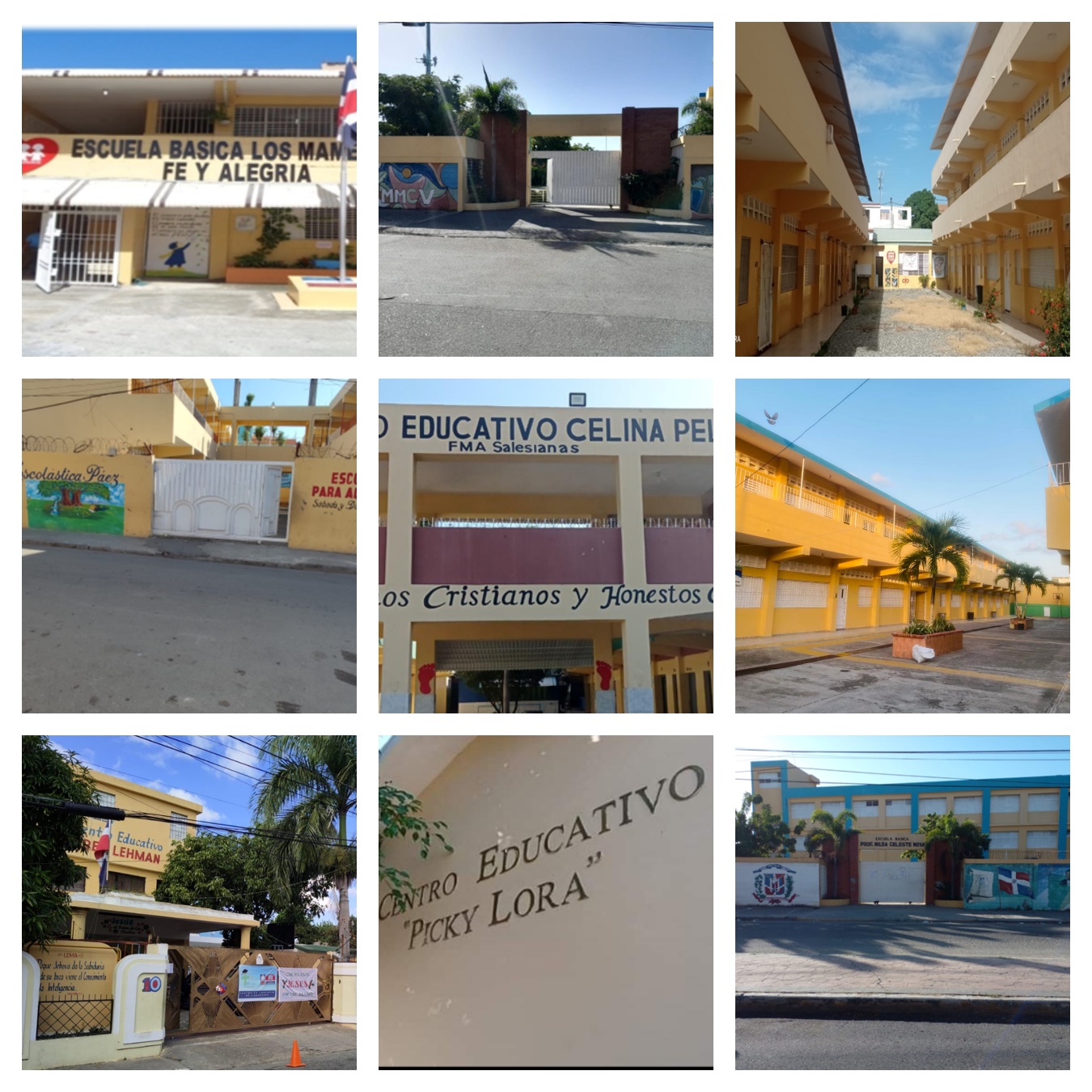 INTRODUCCIÓNDesde los años 90, la Educación Dominicana entró en un proceso de descentralización educativa mediante el fortalecimiento de la gestión en las instancias regionales, distritales y de centros educativos. Las evidencias de este proceso han quedado recogidas en los distintos planes estratégicos del sector y en las normativas implementadas para incorporar a los actores locales en la administración de educación de sus respectivos contextos. En este sentido, el Plan Decenal 1992-2002 produjo la Ley General de Educación No. 66-97, dicha ley en su artículo 73 crea, los órganos de descentralización del Sistema Educativo del país. Dentro de estos órganos se encuentran según la misma ley, los institutos Descentralizados, las juntas regionales, las juntas Distritales y las juntas de Centros Educativos (Artículo 74) Es de mucha importancia señalar que la descentralización es clave para que el estado pueda desarrollar su capacidad de gestión a nivel local, regional y nacional y alcanzar un sistema participativo, ágil eficiente y eficaz para obtener una mayor calidad educativa y eficientizar la gestión pública y presupuestaria.En este proyecto compartimos la experiencia de la descentralización en el contexto escolar y su contribución a la participación de los diferentes actores y la mejora de la calidad educativa en los centros correspondientes al Distrito 10-04 en la demarcación de la Red Los Mameyes -Isabelita.La elaboración de este proyecto incluyó varias reuniones y un trabajo de equipo para la puesta en común de los puntos que se abordan en el mismo. Incorporamos informaciones, realidades y experiencias, especialmente en el marco de los centros educativos, en su calidad de actores esenciales del proceso y aplicación de la descentralización en el contexto educativo.En el mismo se describe el contexto a partir de quienes somos, de dónde surgimos, así como los actores e integración de los mismos de acuerdo al marco legal citada en la ordenanza 02-2018En otro orden destacamos el marco normativo que sustentan o fundamentan la descentralización e historia o antecedentes desde la Constitución Dominicana, la ley Orgánica de Educación 66-97, la Ordenanza 02-2018. Así también una serie histórica de las transferencias de los recursos asignados y como han impactado en la mejora de la calidad educativa, la calidad de vida del alumnado y del personal que hace vida en los centros educativosDe igual forma las prácticas que han contribuido al progreso de la educación o lecciones aprendidas dentro del marco de la administración de recursos públicos.Finalmente presentamos   las proyecciones o acciones que debemos alcanzar en los próximos 20 años ya que continuarán los tiempos de cambio de paradigma que requerirán transformaciones esenciales en la naturaleza y el contenido de la educación. Esto va a demanda una educación más inclusiva, participativa y democrática que tendrá como objetivo continuar formando ciudadanos críticos, con valores y comprometido con su entorno o sociedad y nuevas acciones que fortalezcan el crecimiento de manejo de recursos financieros desde los centros educativos.PLANTEAMIENTO DEL PROBLEMA:La experiencia de Descentralización y Participación Educativa en la Rep. Dom. a pesar de su implementación y avance en los centros educativos a partir de la Regional 10 y Distrito 04 que acompañan en este proceso las escuelas de la Red Los Mameyes Isabelita. Por más de 7 años no se ha revisado como esta impactando la calidad de la educación críticamente y a grandes rasgos y si se cumple las normativas desde la participación de los actores, la transferencia y uso de los recursos según lo establecido dentro del marco normativo.La descentralización en los diferentes centros educativos han transido con un nivel diferente de impacto hay cosas que se han hecho bien que son susceptibles de ser mantenida que han contribuido al progreso de la educación y otras han paralizado incluso diferentes resultados. De acuerdo a lo señalado se hace necesario plantearse a partir y nuevas acciones en función de dónde estamos y hacia dónde debe ir la descentralización en los próximos años, ya que aún se requiere seguir instaurando el modelo de gestión de centros con autonomía a nivel pedagógico y gerencial y que se avance según la ley y ordenanza que la rigen. JUSTIFICACIÓN:Se pretende que el ministerio de educación tienda a garantizar una mayor democratización del sistema educativo, la participación y el consenso, para lograr una mayor equidad en la prestación de los servicios, con garantía de mayor eficiencia y calidad de los productos educativos que se brindan a la sociedad.Con este propósito, se ha previsto en la ley una participación directa de estos órganos de la población representada por las comunidades que hacen vida en los centros educativos.Como forma de aportar a este propósito el proyecto de investigación basado en las experiencias de descentralización y participación educativa   de los 9 centros de la Red Los Mameyes- Isabelita, presenta el impacto de los recursos invertidos de manera positiva a partir del cambio de sistema de recibir los recursos y las mejoras para que sea sostenido en el tiempo y para todos de manera equitativa.OBJETIVO GENERAL:Presentar las experiencias de Descentralización Educativa en la Republica Dominicana desde los centros Educativos que conforman la Red Los Mameyes-Isabelita dentro de la demarcación de la Regional 10 Distrito 04.OBJETIVOS ESPECÍFICOS:Conocer el contexto de los centros educativos a partir de presentar quiénes somos, en sus diferentes aspectos.Identificar y describir quiénes son los actores que participan en el proceso de la descentralización y su nivel de integración.Destacar dentro del marco normativo de la descentralización y participación los aportes de la Constitución, la ley orgánica de Educación 66´97 y la Ordenanza 02-2018 donde se fundamenta el modelo de Descentralización Educativa.Conocer los antecedentes de la descentralización, la participación y posibles modelos anteriores.Presentar una serie histórica de las transferencias de recursos asignados a cada centro educativo de la Red Los Mameyes Isabelita y conocer el impacto de los mismos en la calidad educativa.Compartir lesiones aprendidas a partir de la practica y proyectar nuevos avances en la Descentralización para los próximos 20 años.DATOS IDENTITARIOS DE LA INSTANCIAEL CONTEXTO 2.1. Ubicación GeográficaLos centros educativos que conforman la Red están situados en Santo Domingo Este, con privilegiados recursos naturales como el Parque del Este y Los Tres Ojos. Además, otros recursos que aportan beneficios al desarrollo de la población estudiantil, familia y comunidad como son:  Acuario Nacional, el Faro a Colón, la Avenida España que comprende el Malecón de Santo Domingo Oriental frente al mar Caribe. 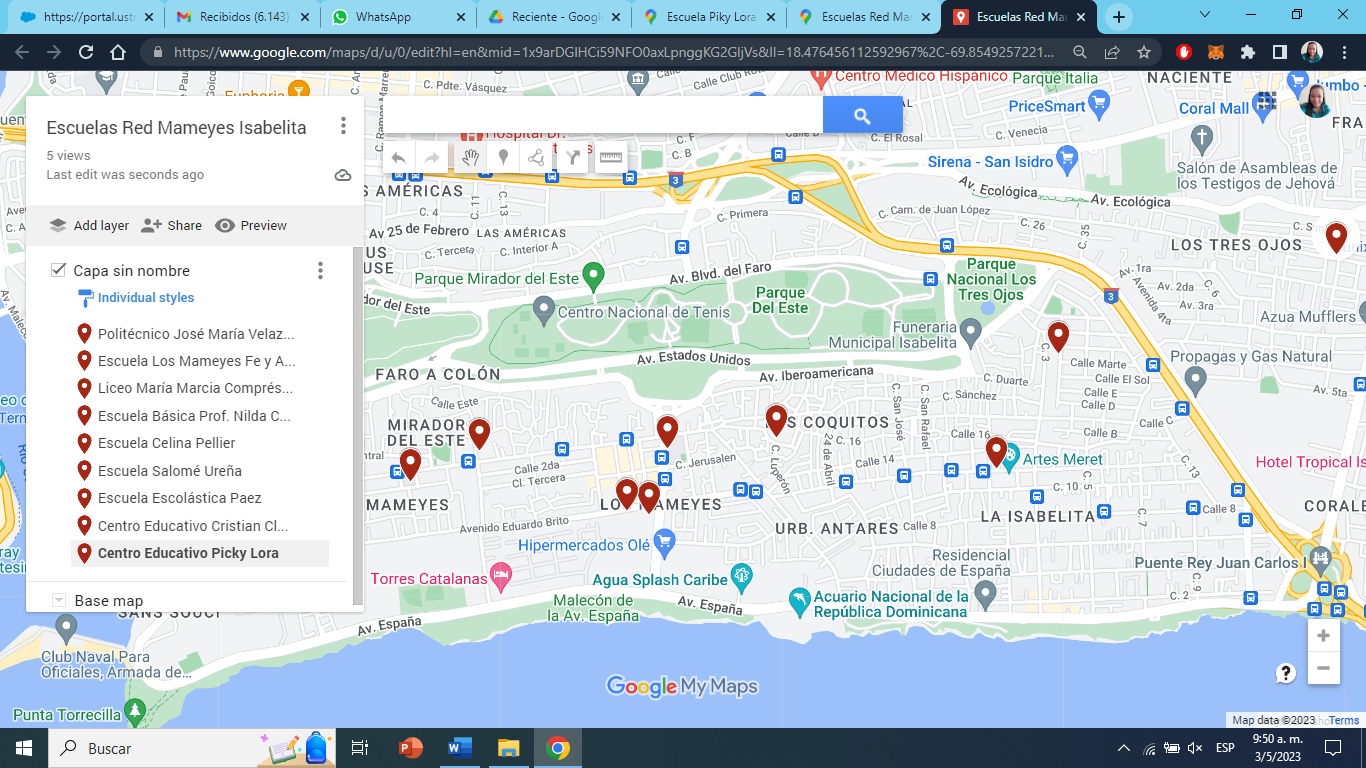 2.2. HISTORIA DE LOS CENTROS EDUCATIVOSCada escuela surgió con una historia comunitaria a partir de la realidad y necesidad de estas, encontrándose situaciones como: falta de escuelas, largo desplazamiento en busca de la educación, y el interés de aportar al desarrollo de las comunidades directamente por parte de los comunitarios, asociaciones, iglesias y el Ministerio de Educación. SALOMÉ UREÑA DE HENRIQUEZEn la comunidad de los coquitos del barrio de Los Mameyes no se contaba con escuelas. Los niños tenían que trasladarse a lugares retirados y otros no podían estudiar. Fue en el 1978 cuando surge la idea de un grupo de moradores de dicha comunidad de construir una escuela, todos unidos celebraban reuniones periódicas y decidieron formar un comité gestor que se encargaría de organizar y dirigir las actividades que se llevarían a cabo para recaudar fondos.La construcción fue iniciada con RD$ 803.00 como primera partida, y la colaboración de los comunitarios quienes prestaron servicios diversos. Pasaron 2 años y fue en 1980 cuando se vio logrado este propósito, aunque con muchas precariedades, se construyeron 11 aulas. No tenían agua y el servicio sanitario era un retrete. Luego se gestionó el nombramiento de 12 maestros y dos guardianes.En noviembre del 1999 bajo el mandato del presidente de la Republica Dominicana Dr. Leonel Fernández Reyna se ordena la demolición del local para darle inicio a la construcción del nuevo plantel bajo una edificación moderna y amplia y desde el 2000 presta su servicio a la comunidad de los coquitos a beneficio de 910 estudiantes.ESCUELA NILDA CELESTE NOVAEstá ubicada en la calle 26 de enero, Los Mameyes. Fundada el 24 de abril del 2015 este centro surgió de la necesidad de la comunidad Isabelita por falta de centros públicos, construido de block, varillas, cemento y alucín, ubicada en la calle Eduardo Brito no. 19 en el sector de los Mameyes. El centro educativo no tenía constituida Junta de centro, pero durante el año escolar 2015-2016 el centro educativo Escolástica Páez le facilitaba algunos recursos. La escuela en sus inicios estuvo dirigida por la Licenciada Silvana Ramírez acompañada del equipo de gestión, equipo docente, equipo administrativo y de apoyo. En el año 2015-2016 fue la apertura del centro y utilizaban los recursos de la escuela Escolástica Páez ya que dicho centro no tenía código. A partir del año 2016 el centro educativo Nilda Celeste Nova empezó a recibir la transferencia a través de la junta de centro desde el Distrito 10-04.ESCUELA PRIMARIA CELINA PELLIEREstá ubicada en la Avenida 26 de Enero esquina Calle 4ta, Los Mameyes.En el sector de los Mameyes existía una escuela con el nombre de Celina Pellier, que fue demolida por fallas en su edificación.Las asociaciones y grupos organizados del sector como UNIDEMA (Unión para el Desarrollo de los Mameyes) solicitaron la construcción de una escuela al entonces presidente de la Rep. Dr. Joaquín Balaguer.En fecha 23 de noviembre del 1993 después de construida la escuela fue entregada su administración y dirección a la congregación de Las Hijas de María Auxiliadora, quienes hasta la fecha dirigen el centro, acompañada de un gran equipo de docentes y personal administrativo beneficiando a 1,641 estudiante desde el nivel inicial, primaria y primer ciclo del nivel secundario. Cuenta con su junta de centro formada según lo establece la ordenanza 02-2018 sobre la descentralización y quienes deciden y acompañan conjuntamente con otros actores la implementación del uso de los recursos según las prioridades del centro educativo.ESCUELA PICKY LORAEstá ubicada en la calle Juan López, Esq. Calle Hatuey del sector Valle del Este. En el año 1996-2000 en el gobierno del Doctor Leonel Fernández Reina; Bienes Nacionales designo una parcela a los pobladores quienes tenían la prioridad de construir una escuela. y unos años después en el 1999, la comunidad con el propósito de dar respuesta a la necesidad de educar sus hijos se organiza e inician los que ellos llamaron un “Barrio Maratón” por un block, una varilla, una funda de cemento, una mano de obra para la construcción de dos aulas.Cuando ya no tenían recursos, una comisión de la comunidad gestionaron una cita con la Secretaria de Educación logrando que continuaran la construcción de un pabellón de 5 aulas, oficinas para la dirección y dos baños. Actualmente la escuela cuenta con 10 aulas, oficina de dirección y psicología, baños en todos los pabellones, una cocina, patio y media cancha deportiva. El centro beneficia unos 624 estudiante entre el nivel inicial, primaria y primer ciclo de secundaria. Para beneficiar los estudiantes la junta de centro cumpliendo con la ordenanza 002-2018 apoya la gestión del centro participando en las mejores decisiones para el fortalecimiento de la educación y el manejo de los recursos financieros que favorecen las condiciones para lograr mejores aprendizajes en los estudiantes. CENTRO EN ARTES MARÍA MARCIA COMPRÉS DE VARGASEstá ubicado en la avenida Eduardo Brito, Esq.26 de Enero.Antes del año 2014, había gran necesidad de crear un liceo, ya que los adolescentes y jóvenes para estudiar tenían que trasladarse a lugares distantes como Villa Duarte, la Zona Colonial, entre otros.El único liceo nocturno que funcionaba en la Escuela Celina Pellier no cubría la demanda de la comunidad de Los Mameyes. Ante esta realidad por el esfuerzo y la lucha colectiva de los comunitarios fue construido el centro e inaugurado el 02 de diciembre del año 2014 y empezó sus funciones el 17 de junio del año 2015 con el primer y segundo ciclo de la Educación Media. En la actualidad beneficia unos 923 estudiantes en Jornada Extendida bajo la responsabilidad de un equipo de 109 entre personal administrativo, docentes y personal de apoyo.    CENTRO DESARROLLO INTEGRAL CRISTIANO CLAREN LEHMAN Está ubicado en la calle Saturno No. 10 Ensanche Isabelita.En el año 1989 inician en un local de la iglesia el trabajo de educación con niños de 3 a 5 años auspiciado por la Secretaria de Educación bajo el programa de animadoras comunitarias. En ese mismo año a partir del 7 de julio el señor Clarence Lehman y juntos a otros 20 colaboradores comunitarios de la iglesia construyeron una nave de block cobijada de alucín que luego fue ampliada y funcionó como colegio privado a beneficio de 250 estudiantes.En el 2019 debido al incremento de las necesidades de la comunidad, la poca capacidad adquisitiva presentada por los comunitarios para pagar la pequeña cuota del colegio se gestionó con el Ministerio de Educación a través de la Asociación Nacional de Colegios Evangélicos (ANACE) firmar un acuerdo convenio, donde el Ministerio nombró el personal, facilita los recursos a través de la descentralización beneficiando la comunidad con la educación de 610 estudiantes.ESCUELA LOS MAMEYES FE Y ALEGRIA Está ubicada en la Calle Jacinto de los Santos No. 92 en el sector de Los Mameyes.El surgimiento histórico del centro data de la década de los 80 con el funcionamiento de un instituto comercial sin fines de lucro, como una labor social. En él trabajaban gratuitamente las hermanas de la Parroquia que funcionaba en una edificación construida por la parroquia y la comunidad. Luego, por la necesidad de escuela en la comunidad se convirtió en un colegio, en el cual la comunidad pagaba 5 pesos mensuales. Inició con el nivel preescolar y poco a poco se fueron incluyendo grados del nivel primario. Para el año 2000 el colegio pasa a formar parte del Movimiento de Educación Popular Fe y Alegría, y por ende, pasó a ser una escuela pública bajo el convenio del MINERD y la iglesia Católica. Adquirió otra visión bajo la filosofía de Fe y Alegría que impulsa una educación de calidad para los más pobres desde la educación popular.Con esta adhesión se ha mejorado en cuanto a la capacitación de los docentes, ampliación planta física y se han adquiridos otros recursos. El Ministerio de Educación nombro los docentes y el personal administrativo que actualmente suman 65 entre personal administrativo, docentes y personal de apoyo bajo este equipo en la actualidad se benefician 1,256 estudiantes desde el nivel inicial, primario y primer ciclo del nivel secundario.POLITÉCNICO JOSÉ MARÍA VÉLAZ.Está ubicado en la calle 4ta No.69 del sector Los Mameyes.En una primera etapa surge como Liceo para dar respuesta a la comunidad y al Distrito 10-04, quienes solicitaron la apertura de este por la carencia de centros públicos de educación media en la zona.Se dio inicio en el año escolar 2006-2007 en un aula prestada por la Escuela Básica Los Mameyes Fe y Alegría y el salón parroquial, con tres cursos de 1ro de bachillerato y una matrícula de 156 alumnos.La comunidad conjuntamente con Fe y Alegría gestionaron el terreno donde estuvo construida la primera escuela Celina Pellier, cedido el mismo por La Secretaria de Educación a Fe y Alegría bajo la dirección de P.Jorge Cela, asumieron la construcción del mismo y ya para enero del 2007 se contó con el primer pabellón de tres aulas, dos bloques de baños y la cisterna. Hoy cuenta con 2 pabellones, Oficinas, comedor, laboratorio de informática y de ciencias de la naturaleza a beneficio de 378 estudiantes.ESCUELA BÁSICA ESCOLÁSTICA PÁEZEstá ubicada en calle 1ra Esq. 12 Ensanche Isabelita.La primera escuela Escolástica Páez fue fundada por los integrantes de la comunidad en el 1982 quienes construyeron 6 aulas pequeña en el ensanche isabelita.Posteriormente y en busca de dar mayor respuesta a la demanda de la comunidad se obtuvo un nuevo terreno en la calle primera y fue construida nuevamente por Pro-Comunidad, con la participación del club de Leones Santo Domingo Este, Acuario Nacional, Sociedad de Padres y Amigos de la Escuela. La escuela fue terminada por el Expresidente Dr. Leonel Fernández Reina e inaugurada el 2 de noviembre del año 2005. Beneficia actualmente 867 estudiantes, entre los niveles, inicial, primaria y primer ciclo de secundaria.2.3. APERTURADentro del marco histórico, nuestros centros surgieron entre los años siguientes:2.4. CONTEXTO SOCIALLas familias habitan en casas, apartamento de block, madera y otros materiales. Un alto porcentaje en casas alquiladas y construcciones limitadas de riesgo, frente a situaciones de fenómenos naturales.Las comunidades de Los Mameyes, Isabelita y Valle del Este cuentan con los servicios básicos como energía eléctrica, acueducto, recogida de desechos sólidos, instituciones públicas dentro de la que podemos citar: Distribuidora de Energía Eléctrica (EDEESTE).Dispensario Médico, Destacamento Policía Nacional, Oficina Nacional de Meteorología, Armada Dominicana, Escuelas, Banco de Reservas, Centro de convenciones Sans Souci, entre otros. También con servicios privados a través de diversas compañías de comunicación, cable, internet, colegios, bancos, supermercados y clínicas.En cuanto a los niveles de educación las familias van en desarrollo, con padres profesionales entre las diferentes áreas (médicos, enfermeras, bioanalistas, maestros, contadores, ingenieros) y técnicos como: electricistas, peluqueras, barberos, plomeros, carpinteros, pintores, cocineros entre otros.2.5. CONTEXTO ECONÓMICO El nivel económico de las comunidades se define entre nivel medio, medio bajo y nivel bajo.Un 30% de la población vive en condiciones de pobreza y un 70% disfruta de una situación económica más holgada. Los medios de vida para la supervivencia de los pobladores de las 9 comunidades que integran la Red están entre: trabajos formales empleados del sector público y privado en diversas áreas, y trabajos informales que van desde puntos de ventas (colmado, salones, farmacias, áreas de comidas, bebidas, tiendas, doméstica, entre otros)2.6. ¿QUIÉNES SOMOS Y QUE APORTAMOS?Según el artículo 5 de la ley general de educación 66-97:Art.5.- La educación Dominicana sustenta los siguientes fines: a)Formar personas, hombres y mujeres , libre, críticos y creativos, capaces de participar y construir una sociedad libre, democrática y participativa, justa y solidaria; aptos para cuestionarla permanente; que combinen el trabajo productivo, el servicio comunitario y la formación humanística, científica y tecnológica con el disfrute del acervo cultural de la humanidad, para contribuir al desarrollo nacional y a su propio desarrolloSiendo consciente de que la educación es el instrumento potencial del desarrollo de las personas Nos definimos entre misión, visión y valores que orientan el ser y hacer pedagógico, e instituciones eficiente y eficaz en el alcance de su propósito fundamental que es, promover una educación de calidad basado en una formación integral a favor de los aprendizajes de nuestros estudiantes y sustentado en valores como: la responsabilidad, el respeto, la tolerancia, honestidad, la fe y la alegría.Para la calidad de nuestros aportes todas las escuelas trabajamos con Planes de Mejora y Sistema de Mejora a la Calidad Educativa que nos ayudan a mejorar las condiciones en que los aprendizajes se producen, aportando una constante inversión en formación, capacitación, recursos didácticos y materiales para asegurar la calidad de la educacion de nuestros estudiantes. 3. LOS ACTORES Según el artículo 37 de la Ordenanza 02-2018, “En cada centro educativo; sin importar su nivel o modalidad, se constituirá una junta de centro educativo como un organismo descentralizado de gestión y participación, encargado de fortalecer los nexos entre la comunidad, el centro educativo y sus actores, con el propósito de que éste desarrolle con éxito sus funciones”.Nuestra Red siguiendo el Artículo 39.- ha conformado la Junta de cada Centro Educativo de la manera siguiente: a) cada director de centro educativo la preside. b) Dos representantes elegidos por los profesores del centro educativo, en asamblea del centro. c) Dos representantes de la asociación de padres, madres, tutores y amigos de la escuela, elegidos en asamblea. d) Un docente elegido por la asociación de padres, madres, tutores y amigos de la escuela. e) Dos representantes de la sociedad civil, elegidos en asamblea. f) Un representante de los estudiantes, elegido democráticamente cada año por el consejo estudiantil y que corresponda al grado más alto ofertado por los niveles del centro educativo” Cada integrante representa en la conformación de la junta uno de los espacios establecido para el funcionamiento de esta. Los actores asumen la responsabilidad frente al proceso y las necesidades que presenta los centros educativos, acompañando y apoyando la gestión de los recursos, que garanticen una educación de calidad a beneficio de los aprendizajes de los estudiantes.Este proceso se ha logrado a través de espacio de formación, visitas periódicas, reuniones mensuales y rendición de cuenta. Además de la junta de centro forman parte de los grupos de participación aportando al desarrollo de los procesos pedagógicos, de gestión y disciplinario: la Asociación de Padres, Madres y Amigos de la escuela (APMAE), integrada por 9 miembros y elegida dentro del marco asambleario de los comités de cursoComités de cursos, que dan apoyo al proceso educativo, y de gestión en los centrosConsejo de curso Consejo estudiantil4.MARCO NORMATIVOTodo el proceso de la educación dominicana y la descentralización se sustentan en leyes y ordenanzas que establecen sus fines, procedimientos y normas para su implementación y funcionamiento. En este orden la descentralización en el sistema educativo se fundamenta a partir del marco normativo siguiente:4.1 Constitución de la Republica Dominicana:Según la Constitución de la Republica Dominicana, “Art. 63: Toda persona tiene derecho a una educación integral, de calidad, permanente, en igualdad de condiciones y oportunidades, sin más limitaciones que las derivadas de sus aptitudes, vocación y aspiraciones” , 4) El Estado velará por la gratuidad y la calidad de la educación general, el cumplimiento de sus fines y la formación moral, intelectual y física del educando. Tiene la obligación de ofertar el número de horas lectivas que aseguren el logro de los objetivos educacionales”.4.2 Ley General de Educación 66-97: La Ley General de Educación 66-97, dice en su “Art. 102.- La descentralización de las funciones y servicios de la educación se establece como una estrategia progresiva y gradual del sistema educativo dominicano” .Art. 103.- La secretaria de Estado de Educación y Cultura descentraliza la ejecución de funciones, servicios, programas y proyectos definidos en el marco de esta ley y sus reglamentos. En este orden, deberá garantizar una mayor equidad en la prestación de los servicios y garantizará una mayor eficiencia y calidad en la educación. Art.104.- La descentralización se realizará en las estructuras administrativas a nivel central, regional, distrital y local. Se incorpora en los órganos de gestión, en las instancias correspondientes, una representación directa de las comunidades respectivas.    Art. 105.- Se crean las juntas regionales, distritales y de centro educativo como órganos descentralizados de gestión educativa que tendrán como función velar por la aplicación de las políticas educativas emanadas del consejo nacional de educación y de la secretaria de estado educación y cultura en su propio ámbito y competencia. Art. 106.- Como apoyo al principio de descentralización y ampliación de sus alcances se crean los institutos descentralizados adscritos a la secretaria de estado de educación y cultura para ejecutar funciones específicas sectoriales de ámbito nacional. 4.3 Ordenanza 02-2018:Según la ordenanza 02-2018 en su “Artículo 3.- El Ministerio de Educación propicia un proceso de descentralización en la ejecución de funciones, servicios, programas, proyectos y gestión financiera, que garantice una democracia participativa en el sistema educativo, en procura de mejorar la equidad y una mayor eficiencia y eficacia en la prestación de los servicios educativos” .“Artículo 37.- En cada centro educativo; sin importar su nivel o modalidad, se constituirá una junta de centro educativo como un organismo descentralizado de gestión y participación, encargado de fortalecer los nexos entre la comunidad, el centro educativo y sus actores, con el propósito de que éste desarrolle con éxito sus funciones”, a través de la gestión, constitución e institucionalización de las juntas descentralizadas.5. MARCO HISTÓRICO5.1 Antecedentes de la descentralización y participación:En la República Dominicana los datos e informaciones sobre las experiencias de descentralización tienen sus antecedentes en el movimiento del Plan Decenal de Educación 1992, donde se realizaron consultas a diversos actores para la formulación de diagnósticos y propuestas, lo que constituyó un hito importante de la participación en educación. Conviene  resaltar  que  el  aporte  más  innovador  y  significativo  de  esta  Consulta  Nacional  y  del  propio  Plan,  lo  constituye,  precisamente,  el  mandato  del  Primer  Congreso  del  Plan  Decenal,  en  el  sentido  de  propiciar  un  proceso  de  descentralización  de  la  gerencia  educativa,  bajo  la  modalidad  de  desconcentración   progresiva   de   responsabilidades   gestionarías   del   sistema   hacia   Direcciones  Regionales, que habrán de asumir dicho proceso en base a la participación comunitaria y a la presencia permanente de los diferentes sujetos sociales que interactúan en el seno de las comunidades locales. Bajo este nuevo paradigma de gestión pública, la descentralización de la educación se sustenta en una clara lógica democrática y participativa, que privilegia la autonomía gradual y la toma de decisiones en lo concerniente a cuatro puntos fundamentales: 1- Redistribución de responsabilidades.  2- Asunción consciente y responsable de poderes delegados. 3- Manejo de recursos acorde a un presupuesto específico, así como a propósitos y metas esperadas 4- Rendición de cuentas y asunción de responsabilidades civiles como mecanismos ordinarios de prevención contra el grave delito del uso indebido de fondos públicos.Estos cuatro puntos estratégicos se inscriben en la lógica de la evolución más reciente de los sistemas educativos de la región, en el sentido de buscar modelos más eficaces de administración educativa, más flexibles ante las exigencias del diario vivir y a la vez mucho más exigentes con los resultados esperados. Como se puede observar, estamos ante un paradigma que propicia la administración por resultados y que ve en la participación comunitaria y en el mismo proceso de descentralización, una oportunidad y un mecanismo estratégico para propiciar e impulsar una cultura de la legalidad, de la transparencia y de la eficiencia, a partir de una confianza en las instituciones públicas, así como en la relación entre el Estado y la sociedad civil. 6. TRANSFERENCIA DE RECURSOSAntes de los centros recibir las transferencias bajo los fondos de descentralización el manejo de recursos económicos era limitado y había que esperar que el Ministerio de Educación a través del distrito supliera los recursos materiales como tizas, borrador, material gastable, sillas, escritorios entre otros. Este abastecimiento no era suficiente y no llegaba a tiempo y para cubrir las necesidades las escuelas, apoyada por la comunidad y los padres realizaban kermes, día de colores, actividades artísticas, recibían donaciones de instituciones locales y de esta manera recaudaban los fondos para adquirir especialmente los materiales didácticos de limpieza, agua, y pagar los servicios de teléfono y luz.Entre los años 2012 - 2016 los centros comenzaron a recibir las transferencias de fondos de forma indirecta desde el distrito 10-04 y la situación cambio significativamente, favoreciendo las condiciones para los procesos de enseñanza aprendizaje y mantener una infraestructura bonita, limpia y motivadora para los estudiantes y todo el personal que hace vida en los centros educativos.Estos fondos les cambiaron la vida a las escuelas principalmente por la calidad de la educación y las condiciones físicas y ambiental, lo que motiva a los padres querer tener sus hijos en nuestros centros educativos.En el marco de la ley, el MINERD ha formulado reglamentaciones sobre la conformación y funcionamiento de las juntas descentralizadas y sobre la gestión de los recursos canalizados a través de la misma. De acuerdo a la normativa vigente, el monto anual de las transferencias de fondos de dichos organismos nunca será menor al 25% del presupuesto asignado al Ministerio de Educción, del cual, el 5%correspondea las juntas Regionales, el 10% a las Juntas Distritales y el 85% corresponde a las juntas de Centros Educativos, y las partidas serán invertidas según la siguiente distribución: 40% para servicios no personales,40% materiales y suministro, y 20%para activos no financieros.En este orden presentamos el histórico financiero de cada centro:Cuadro no.1En el presente cuadro no. 1, se puede visualizar que en el año lectivo 2015-2016 (inicio de las transferencias) la cantidad inicial es de $206,822.19 y desde entonces ha ido en aumento, siendo la cantidad más alta en el año lectivo 2020-2021 (año de pandemia) donde la cantidad fue de $699,988.78 y en el año siguiente 2021-2022 la cantidad de la transferencia fue de $572,143.43, para un total transferido de $3,338,413.93 pesos.Cuadro no. 2En cuadro no. 2 podemos apreciar que el balance de ingreso de la transferencia en el año 2020 fue de $303,605.33, y la transferencia posterior a esa (año 2021) la partida aumento a $466,985.43 y luego el monto de las transferencias aumentó considerablemente a $1,216,300.1 en el 2022. En total se recibieron $1,986,890 pesos.Cuadro no. 3En el cuadro no. 3, podemos visualizar que la primera transferencia tuvo un monto de $1,380,042.97 siendo esta la más alta, después de esta las transferencias han ido decreciendo, siendo la del 2021 la más baja hasta la fecha con un monto de $96,944.33. En total se ha recibido $4,172,796.44 pesos.Cuadro no. 4El cuadro no. 4 nos muestra que la primera transferencia fue de $782,336.26 hubo un aumento considerable en los años 2013 y 2014 que ascendían a los 2 millones, en el 2015 disminuyo a $1,157,824.52 pero en los años 2016, 2017 y 2018 aumento a $2,258,188.26, $2,314,103.62 y $3,153,714.75 respectivamente. En el año previo a la pandemia y durante pandemia las partidas disminuyeron a $1,329,340.75 en el 2019 y $641,511.85 en el 2020, y en el 2021 y 2022 aumentaron nuevamente a 2,488,454.49 y $1,067,412.00. La sumatoria de la cantidad de estas transferencias son de $19,865,401.43Cuadro no. 5El cuadro no. 5, nos muestra que en el 2016 la primera transferencia fue de $329,179.51 y en el 2017 ascendieron a $755,900.00 siendo esta la más alta hasta la fecha, en el 2021 la trasferencia disminuyo a $342,216.61, y en 2022 incremento a $684,800.15. El total de transferencias que se han recibido $4,040,717.19 pesos.Cuadro no. 6En el cuadro no. 6 se puede observar que, en el año 2012, la primera transferencia fue la más baja con un monto de $49,400.00 y en el año siguiente (2013) aumentó a $267,596.89, a partir de ese año las transferencias fueron oscilando entre 200,000 y 100,000, y la transferencia más alta fue la del 2022 con $355,318.12. En total de las transferencias ha sido de 2,077,444.01.Cuadro no. 7El cuadro no. 7 nos muestra que en el año 2017 el monto inicial de la transferencia fue de $1,267,469.18, y en los años 2018 y 2020 disminuyeron a $740,131.86 y $732,584.55 respectivamente y la más alta fue de $2,342,705.48 en el año 2021. En total de las transferencias fue de $7,592,704.12pesos.Cuadro no.8En el cuadro no. 8, se observa que la primera transferencia (2017) fue de $1,098,533.00 luego disminuyo un poco en los años 2018, 2019, y 2020, con $700,016.97, 873,659.39 y $753, 529.39, respectivamente y la más alta fue en el 2022 con $2,002,502.96. Para un total de transferencias de $6,529,191.98 pesos.Cuadro no. 9El cuadro no. 9, se puede apreciar una comparativa en los montos totales recibidos por todas las escuelas de nuestra Red Mameyes-Isabelita, aquí observamos una variante notable en los montos de las transferencias sustentada en el tiempo de apertura, tipo de escuela y cantidad de estudiantes que impacta. El total general de la Red Mameyes-Isabelita asciende a $49,603,559.96 pesos.7. IMPACTO DE LOS RECURSOS INVERTIDOSAntes de recibir los recursos económicos desde la descentralización las escuelas vivieron diferentes experiencias era necesario esperar que el Ministerio de Educación supliera directamente los materiales didácticos, de oficina, limpieza, equipos y mobiliarios que se retrasaban en el tiempo de su asignación a los centros educativos y llegaban incompletos.Era necesario también recibir la colaboración de los padres con pequeños aportes, realizar actividades pro-fondos para cubrir las necesidades básicas y mantener en condición de higiene los centros para la labor educativa y lograr los aprendizajes en los estudiantes. Igual también se recibían donaciones de instituciones locales e internacionales. Antes de la descentralización los centros funcionaban con muchas carencias a nivel de materiales didácticos, material gastable, equipos de oficina, infraestructuras maltratadas, energía insuficiente limitado y de uso muy racional de los materiales de limpieza, así como poca participación e integración de la comunidad con limitada voz y voto para la toma de decisiones.En este orden la descentralización ha mostrado ser el método ideal para canalizar directamente a nuestros centros educativos los recursos necesarios para cubrir las necesidades identificadas por el colectivo de los actores que intervienen en los procesos de la escuela y se garantice las condiciones para una buena gestión del proceso educativo, a favor de la calidad de la enseñanza y los aprendizajes.Hemos impactado en la Red unas 7,300 familias significativamente en lo económico, porque en la escuela sus hijos logran tener los recursos materiales y didácticos que requieren y las condiciones básicas para desarrollar sus aprendizajes y competencias para la vida.El personal docente y administrativo están más comprometido y disponible para dar lo mejor ya que cuentan con los recursos que le facilita realizar su labor con calidad y eficiencia.Los docentes de manera especial reciben formación en sus áreas de competencia, participan de los grupos pedagógicos y comunidades de aprendizajes para fortalecer su práctica de acuerdo a la actualización curricular, y nuevas estrategias a implementar para la enseñanza -aprendizaje.Los logros alcanzados a partir de la inversión de los recursos financieros entre sus diferentes rubros cumpliendo con los porcentajes establecidos en la distribución del presupuesto que son 40% de servicios no personales, 40% de materiales y suministros y 20% correspondiente activo no financiero podemos citar:8. LECCIONES APRENDIDASUn buen avance de la descentralización parte de la promulgación de la ley 66/97 que contempla la creación de organismos descentralizados Art. 104, como junta Regionales, Distritales y de centro, otorgándoles grandes responsabilidades que han ido desde la planificación, la gestión, elaboración de presupuesto y el manejo de fondos económicos.Esta experiencia demuestra que los diferentes actores de nuestras escuelas se han empoderado con gran sentido de pertenencia en la identificación de las necesidades y en el manejo de los fondos dando respuestas puntuales, oportunas, reales y disminuyendo o acortando el tiempo para la solución de las necesidades y problemáticas más sentidas al interior de los centros educativos.En esta experiencia ha sido muy interesante, como los actores piensan la escuela a partir de donde esta y hacia donde debe moverse para alcanzar en primer orden la calidad de la enseñanza y los aprendizajes de los estudiantes.Aunque la experiencia data de los años 90 entró en vigor en el 2012 desde este tiempo se han vivido diferentes etapas de la descentralización y manera diferente de gestionar los fondos asignados.Según la resolución No. 0668-2011, que establece la descentralización de recursos financieros a las juntas regionales, distritales y de centros educativos en cumplimiento a esta resolución se reciben los fondos desde el distrito 10-04. después de presentar el acta de la reunión de la junta, quienes valoran las necesidades reales identificadas por cada grupo de actores, la carta compromiso firmada por el comité financiero (presidente, secretario/a tesorero/a) el presupuesto, sustentado en el listado de necesidades, las cotizaciones establecidas a proveedores del estado, se gestionan los cheques según los rubros y disponibilidad de la transferencia.Unas solicitudes van directa para los proveedores, otras para depósito a los centros que tienen cuenta. De los nueve centros de la Red Mameyes Isabelita manejan cuenta directa. (Centro de Arte María Marcia Comprés De Vargas, Los mameyes Fe y Alegría, y Celina Pellier).Se hace necesario que los fondos se depositen en el periodo indicado para superar el retraso de los desembolsos de las transferencias hacia los centros educativos.A partir de iniciada la entrega de estos fondos nuestros centros han experimentado una mejora significativa y de impacto en la calidad de la enseñanza y aprendizaje, la gestión administrativa y el mantenimiento de la planta física. Señalamos entre las principales lecciones aprendidas:Mejora de la calidad en los procesos de enseñanza aprendizaje.Priorizar las necesidades para el mejor uso de los recursosResponsabilidad en la administración de los fondos.Avance en la gestión de cuentas directas para los centros desde el distrito y el Ministerio.Manejo de los recursos con eficiencia, eficacia y transparencia.Rendición de cuenta del uso de los recursos a la comunidad educativa.Supervisión oportuna desde las instancias (Distrito, Regional, Ministerio)Uso optimizado de los recursos económicos.Velar por la conservación de las instalaciones físicas del centro educativo.9. PROYECCIONESDespués de realizar un recorrido en la experiencia de descentralización en nuestros centros educativos y presentar la realidad de la misma su impacto y beneficios, hasta el momento han sido significativos dentro de la estructura de funcionamiento desde los diferentes estamentos Minerd, Regional, Distrito y Centros Educativos.Para los próximos años proyectamos:Que todos los centros educativos reciban los recursos directamente desde el Minerd a la cuenta bancaria de las juntas descentralizadas según la proyección de su POA. Se incremente el rol regulador, supervisor y de acompañamiento para favorecer el manejo efectivo de los recursos financieros en los centros.Las juntas descentralizadas asuman además del manejo de los recursos económicos, acompañar la gestión en la aplicación de las políticas educativas emanadas del Minerd.Ampliación de los rubros de gastos para satisfacer a mayor alcance las necesidades en el orden pedagógico y planta física.Las transferencias se realicen dentro del trimestre correspondiente para cumplir con lo planificado en el POA.Contar dentro del equipo administrativo con un personal en el área de contabilidad que de soporte a la junta de centro en la operacionalidad del manejo y control de los recursos financieros.Continuar fortaleciendo el proceso de la rendición de cuenta involucrando de manera oportuna todos los actores que participan de la vida del centro educativo.Que se acompañe el proceso de descentralización con un fortalecimiento de capacidades adecuadas, para una implementación más eficaz por parte de los integrantes de la junta de centro.Prestar mayor atención al diseño e implementación de las políticas de descentralización para que puedan estar en consonancia con los objetivos que se desean alcanzar.Que el Ministerio de Educación tienda a garantizar una mayor democratización del sistema educativo, la participación y el consenso para lograr una mayor equidad en la prestación de los servicios, con garantía de mayor eficiencia en la calidad de los productos educativos.Que siga siendo un sistema sostenible, viable y efectivo en el tiempo.Que continuemos construyendo una cultura de descentralización en las escuelas, a través del empoderamiento de los actores que intervienen en este proceso de gestión.CONCLUSIÓNDespués de realizar este recorrido podemos valorar que la descentralización es la construcción de ciudadanía a través de aperturar espacios para la participación de los diferentes actores que hacen vida en nuestros centros educativos.Nuestra experiencia establece un mapa, una hoja de ruta y tenemos el compromiso de continuar avanzando por este camino, que además de cumplir con los procedimientos y funciones normativas debemos seguir creando una cultura para alcanzar según establece la ordenanza 02-2018 en su artículo 37 un organismo descentralizado de gestión y participación, encargado de fortalecer los nexos entre la comunidad, el centro educativo y sus actores. Se evidencia que las juntas de la Red Los Mameyes Isabelita funcionan a partir de las normativas establecidas. Que la descentralización tiene un impacto positivo a nivel del involucramiento de los diferentes actores, pero de manera especial en el buen uso de los recursos económicos y el fortalecimiento de la calidad de la educación, a partir de facilitar y crear las condiciones según la realidad y necesidades puntuales, para una educación más cónsona con los avances de la ciencia y la tecnología  Se evidencia el nivel de avance que hemos ido logrando conforme la gestión y apoyo de los diferentes estamentos que dirigen este proceso incluyendo el Minerd, Regional y Distrito.Finalmente nos comprometemos a continuar construyendo una cultura de descentralización en las escuelas, a través del empoderamiento de los actores que intervienen en este proceso de gestión para alcanzar una educación de calidad y centros educativos en condiciones óptima para la enseñanza y los aprendizajes.10. CITAS Y REFERENCIAS BIBLIOGRÁFICASDominicano, G. (2010). Constitución de la Republica Dominicana. Santo Domingo .Educación, C. N. (2018). ORDENANZA 02-2018 QUE ESTABLECE EL REGLAMENTO DE LAS JUNTAS DESCENTRALIZADAS. SANTO DOMINGO.Educación, C. N. (2018). ORDENANZA NO 02-2018 QUE ESTABLECE EL REGLAMENTO DE LAS JUNTAS DECENTRALIZADAS. Santo Domingo.Educación, C. N. (2018). Ordenanza no 02-2018 QUE ESTABLECE EL REGLAMENTO DE LAS JUNTAS DESCENTRALIZADAS. Santo Domingo.EDUCACIÓN, C. N. (2018). ORDENANZA NO 02-2018 QUE ESTABLECE EL REGLAMENTO DE LAS JUNTAS DESCENTRALIZADAS. Santo Domingo.Nacional, C. (1997). Ley Organica de Educación 66-97. Santo Domingo.Santelises, A. (2003). Descentralización educativa y autonomía escolar en la gestión educativa dominicana: ¿desafío posible?Santelises, A. (2003b). Descentralización educativa y autonomía escolar en la gestión educativa dominicana: ¿desafío posible? UNESCO. https://unesdoc.unesco.org/ark:/48223/pf0000137466UNESCO-NU. CEPAL. División de Desarrollo Social. (2005). Invertir mejor para invertir más. Financiamiento y gestión de la educación en América Latina y el Caribe. CEPAL. https://www.cepal.org/es/publicaciones/13107-invertir-mejor-invertir-mas-financiamiento-gestion-la-educacion-america-latinaChloé Chimier, C. L. (2018). Una plática sobre la descentralización en la educación: ventajas, desventajas, riesgos y beneficios. IIEP Learning Portal NAVIGATION PRINCIPALE. https://learningportal.iiep.unesco.org/es/blog/una-platica-sobre-la-descentralizacion-en-la-educacion-ventajas-desventajas-riesgos-yCabrera, R. (2022). La Educación Descentralizada: Impacto y Aplicación. Red Social Educativa. https://redsocial.rededuca.net/educacion-descentralizacion-impacto-aplicaciónde Asuntos Educativos, D., de Educación, U. P. D., & de Asuntos Educativos, O. de L. E. A. D. (Eds.). (1987). La educación : revista interamericana de desarrollo educativo: Vol. XXXI. Washington D.C. [Estados Unidos] : Departamento de Asuntos Educativos, Secretaría General de la O.E.A.Mc Ginn, N. (Ed.). (1987). Un proyecto de investigacion y accion para la descentralizacion de sistemas educacionales en America Latina y el Caribe: Vol. XXXI. Washington D.C. [Estados Unidos] : Departamento de Asuntos Educativos, Secretaría General de la O.E.A.ANEXOS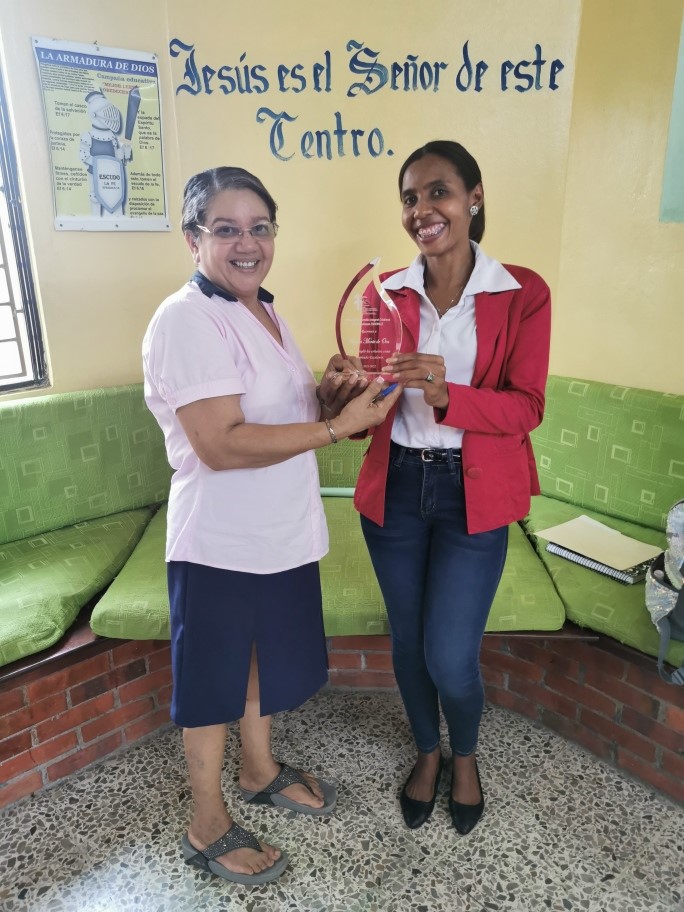 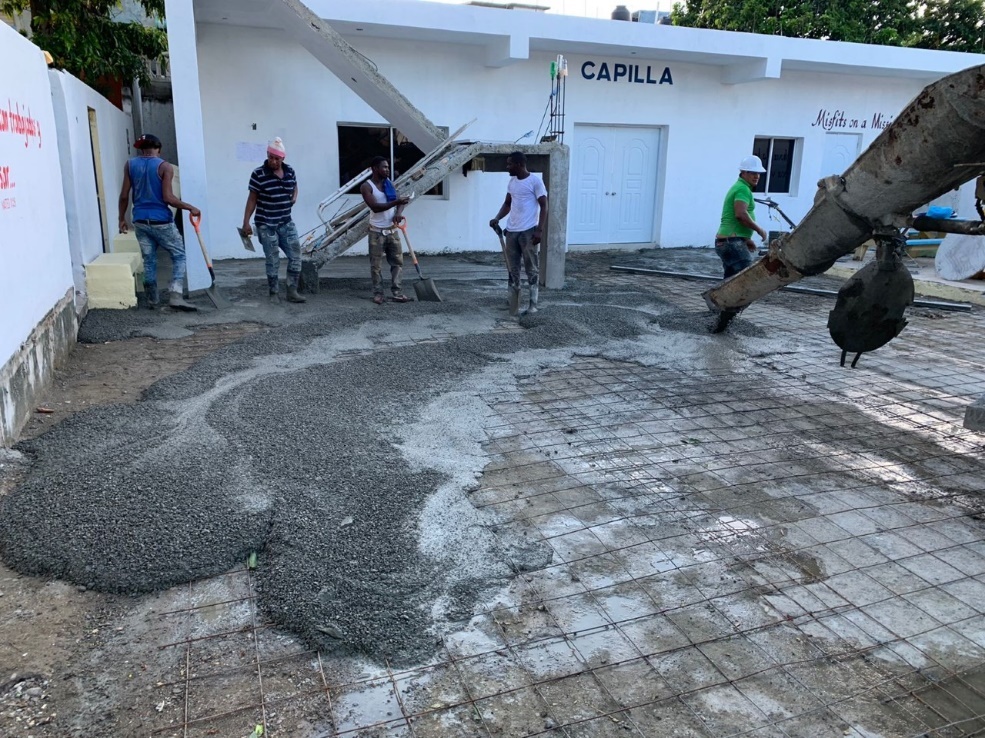 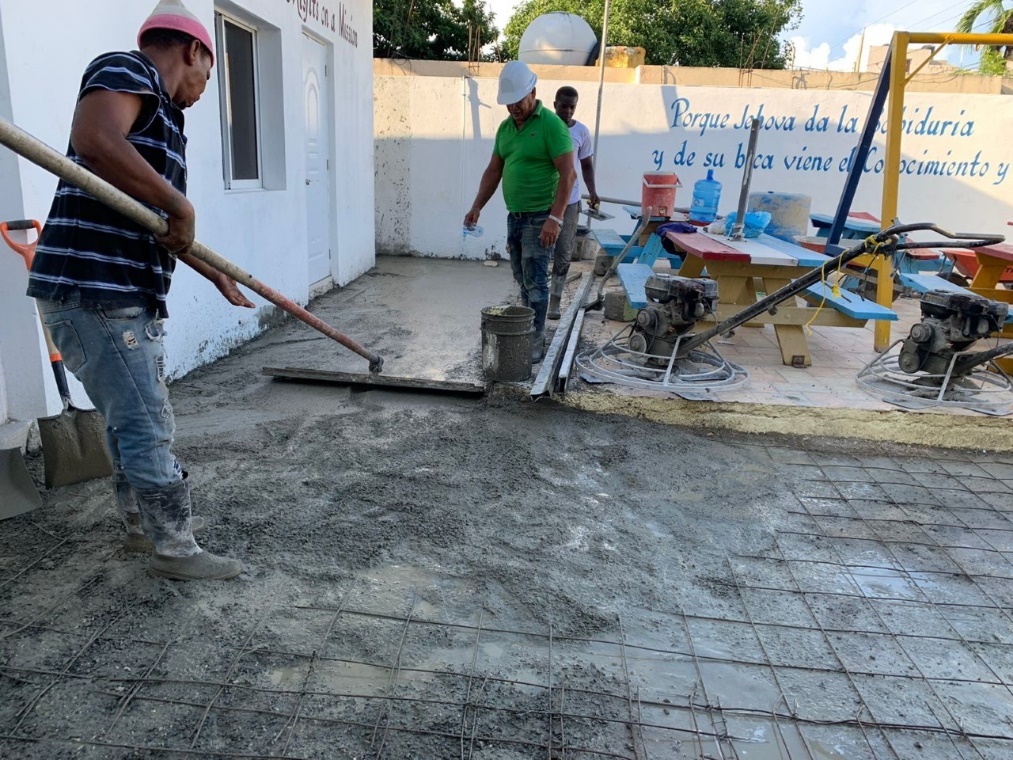 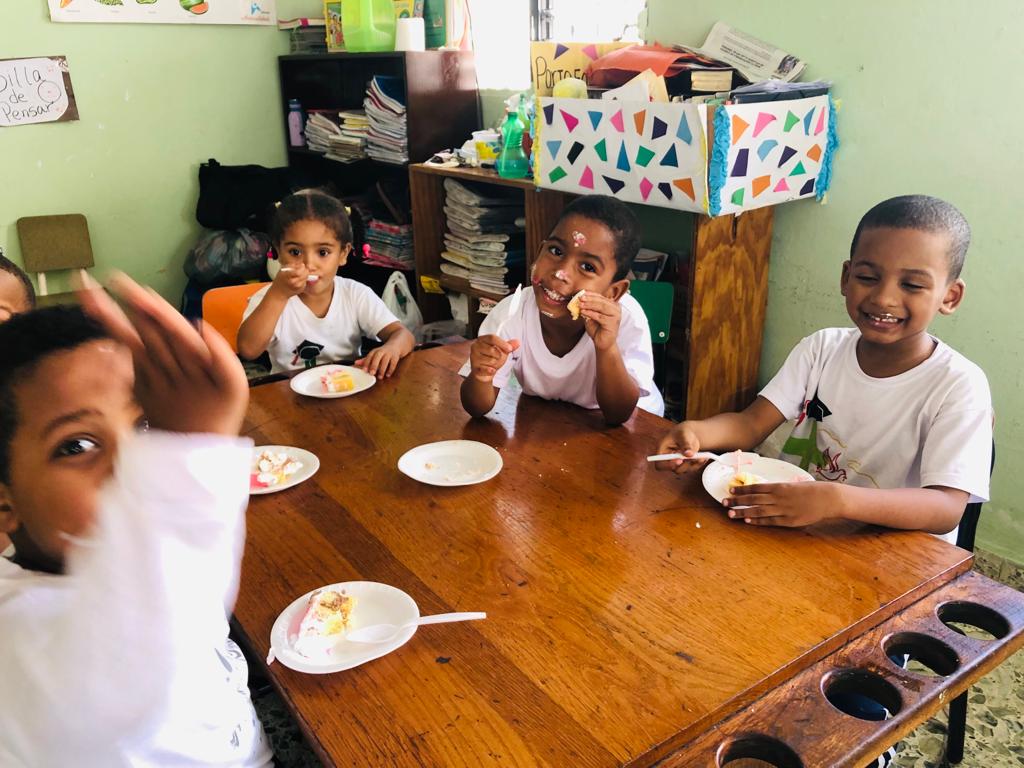 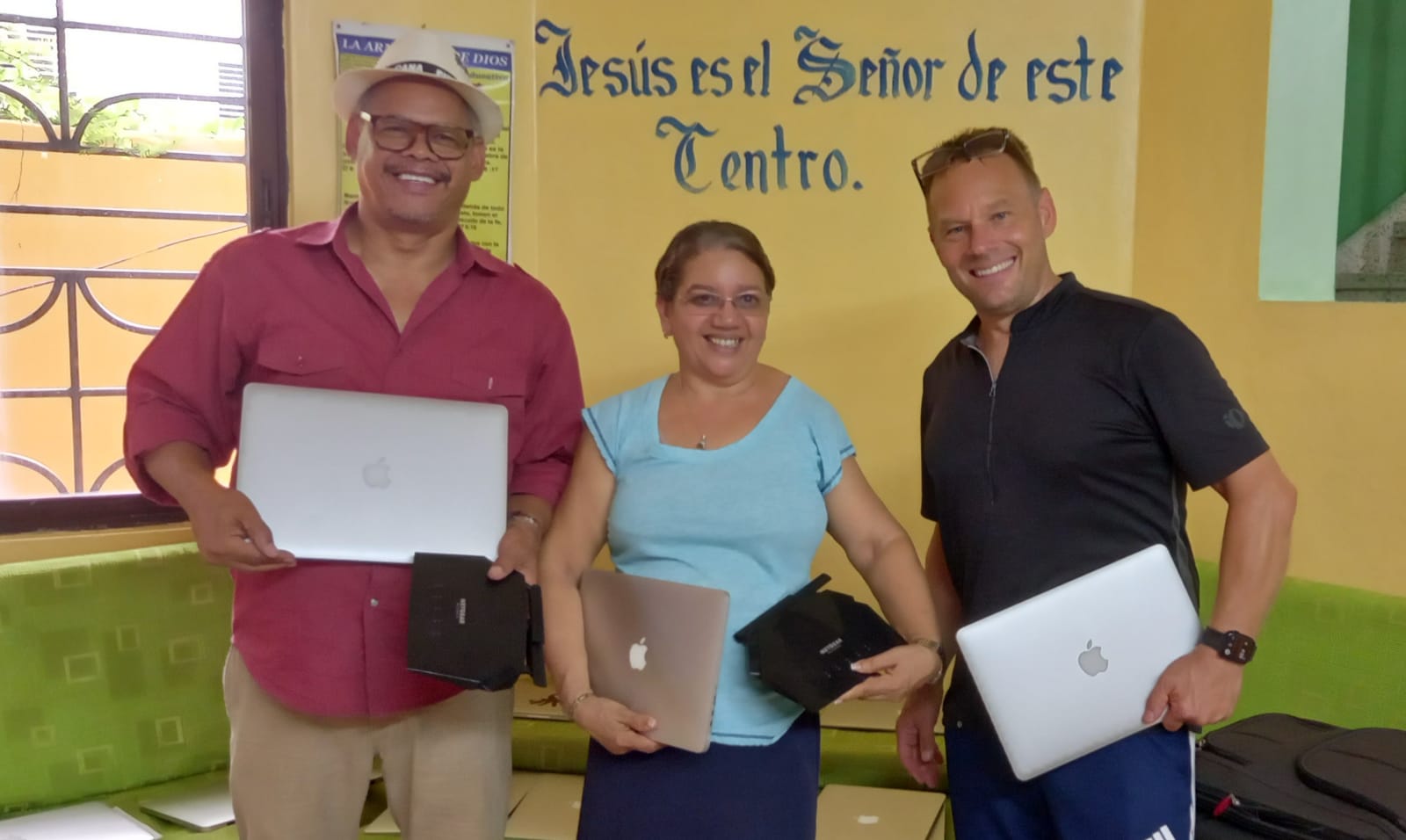 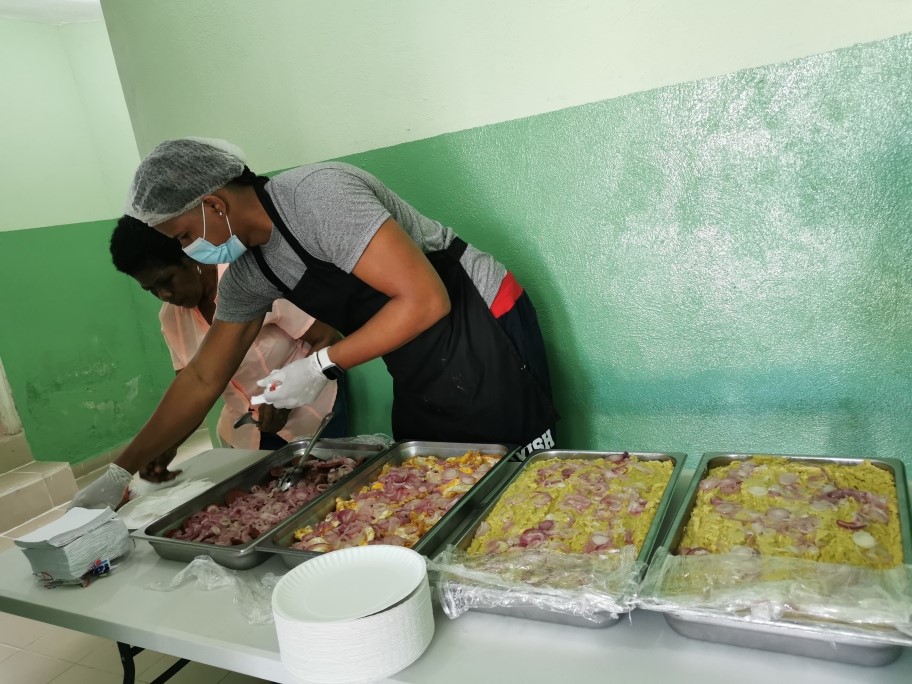 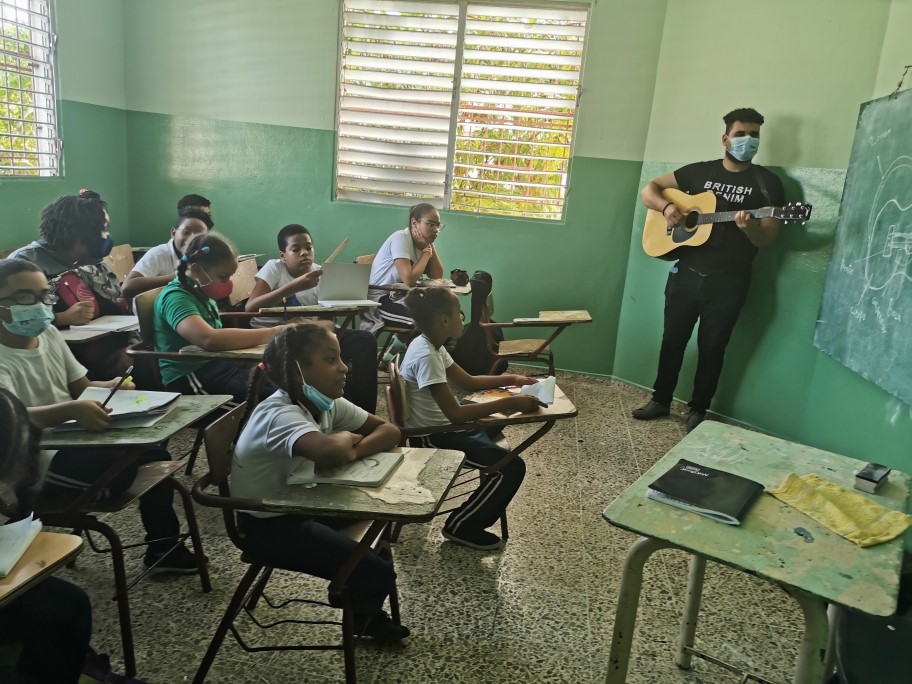 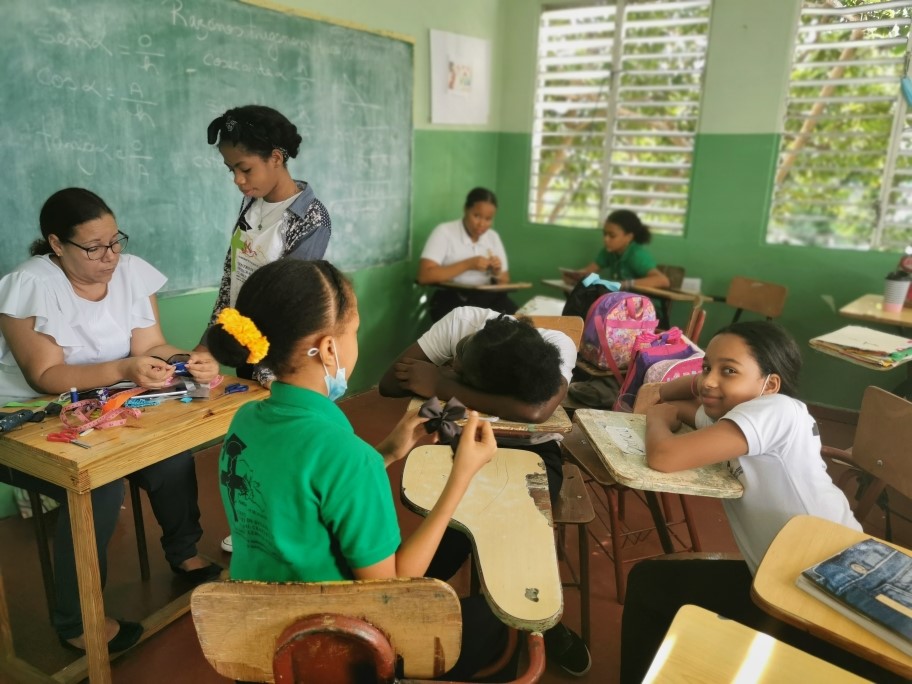 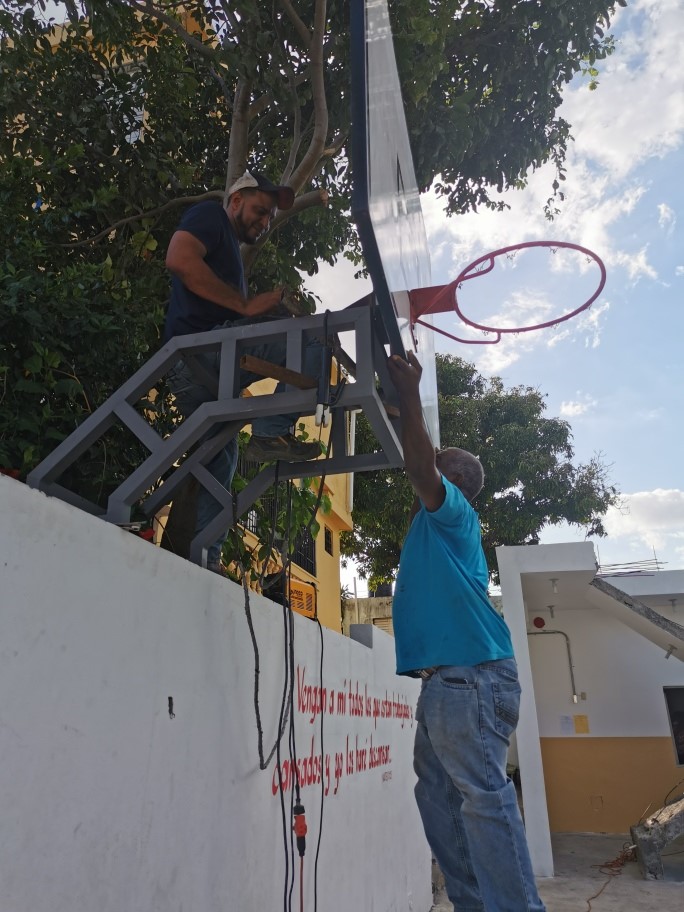 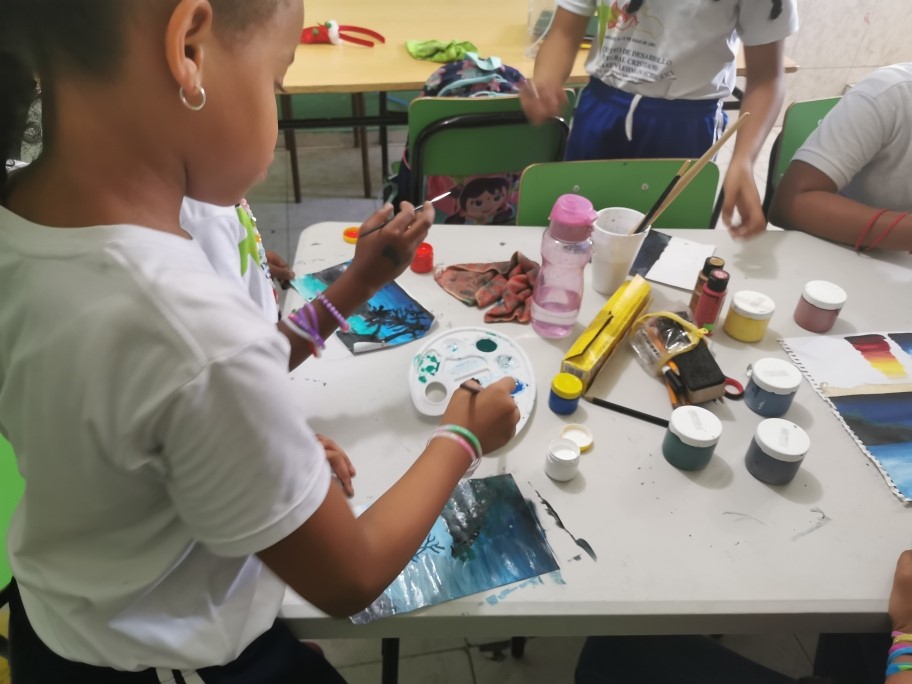 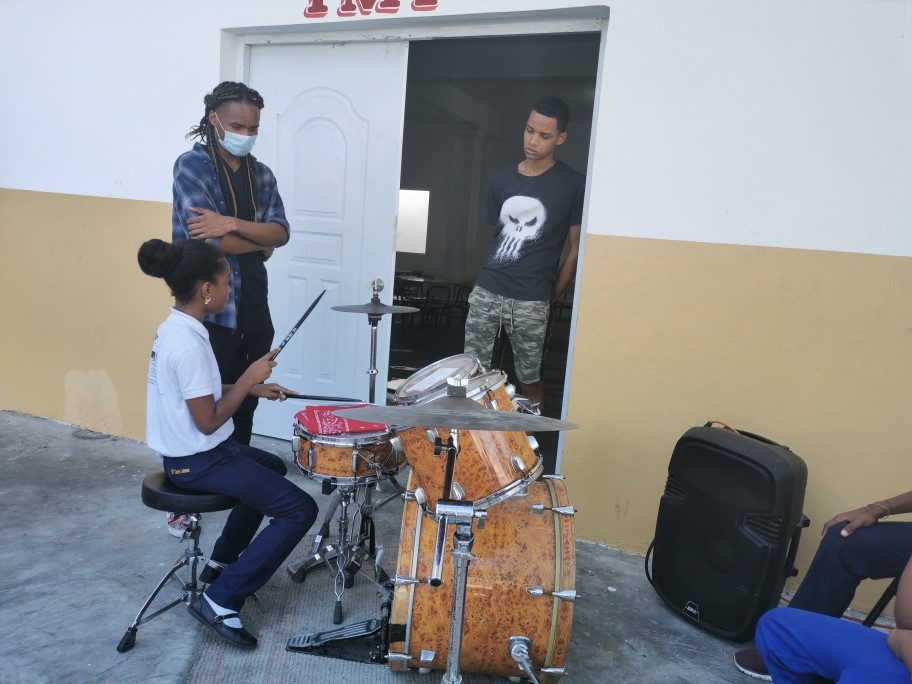 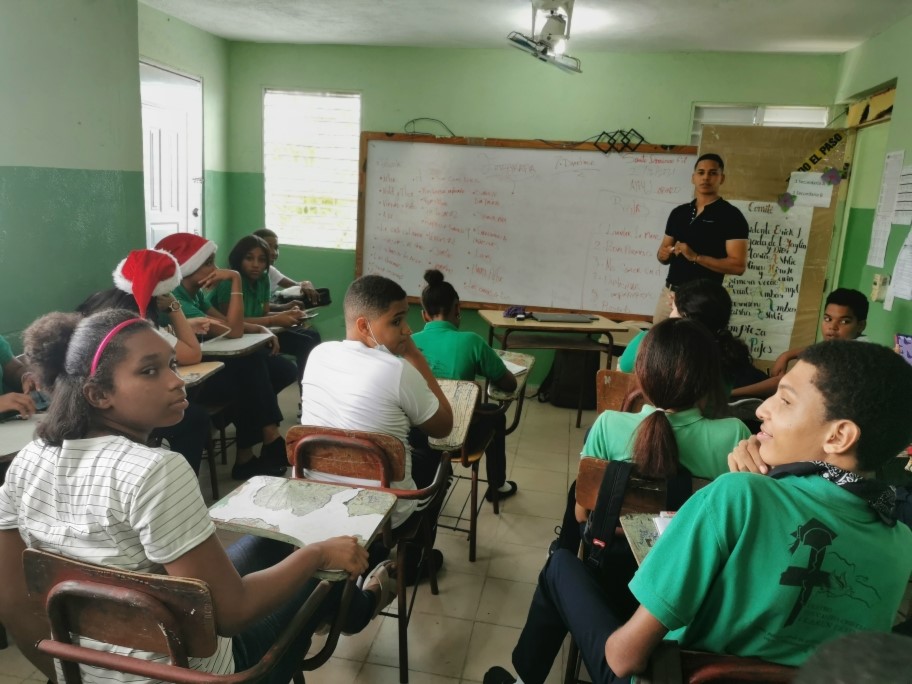 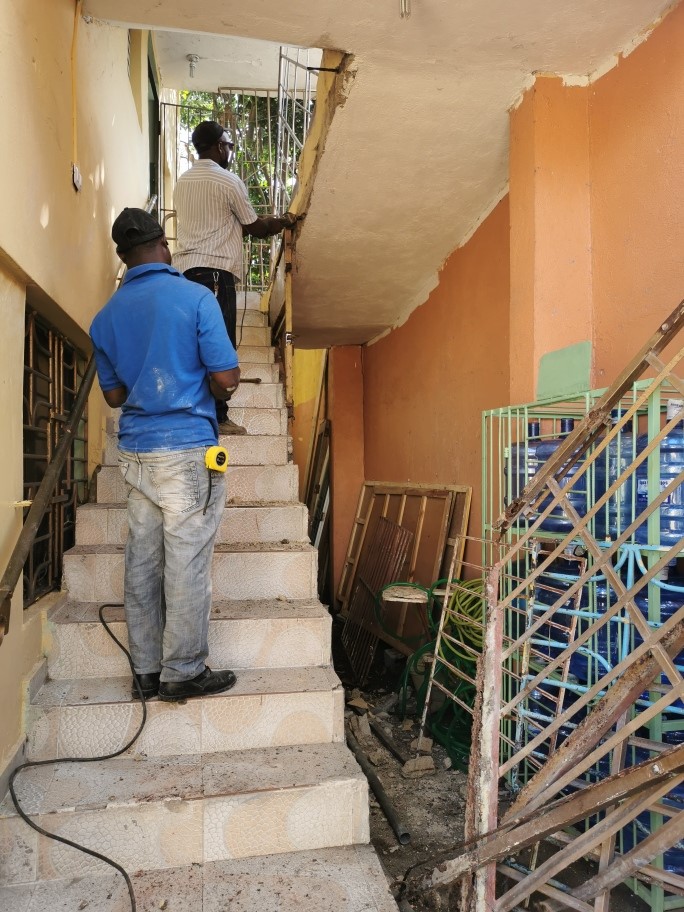 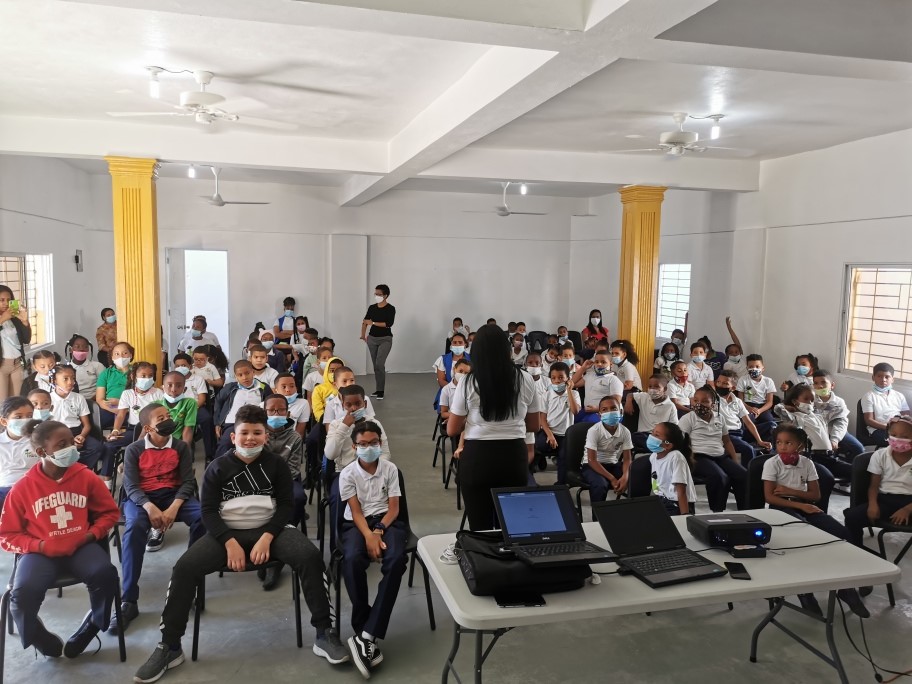 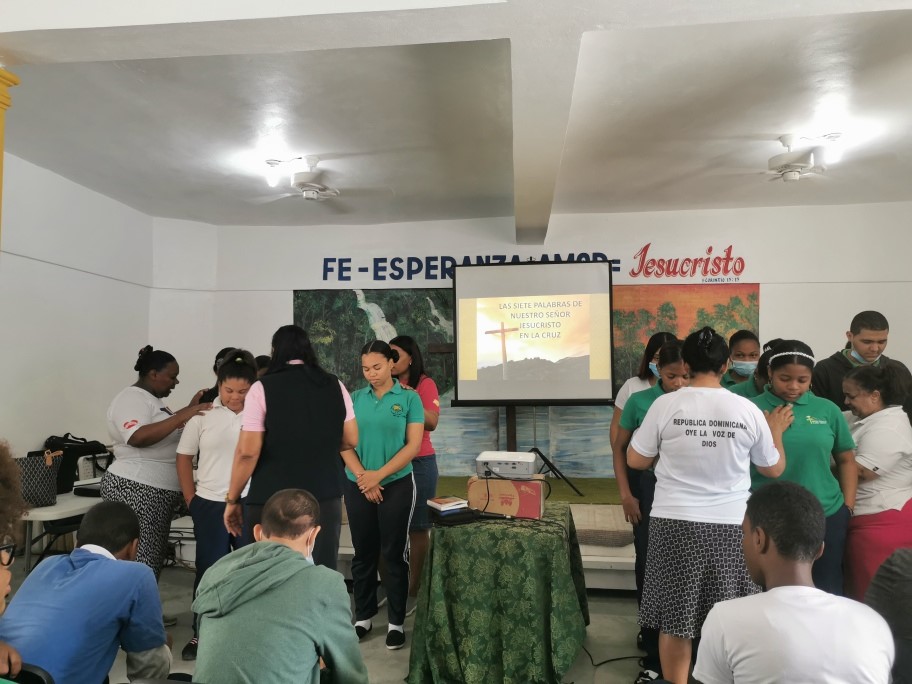 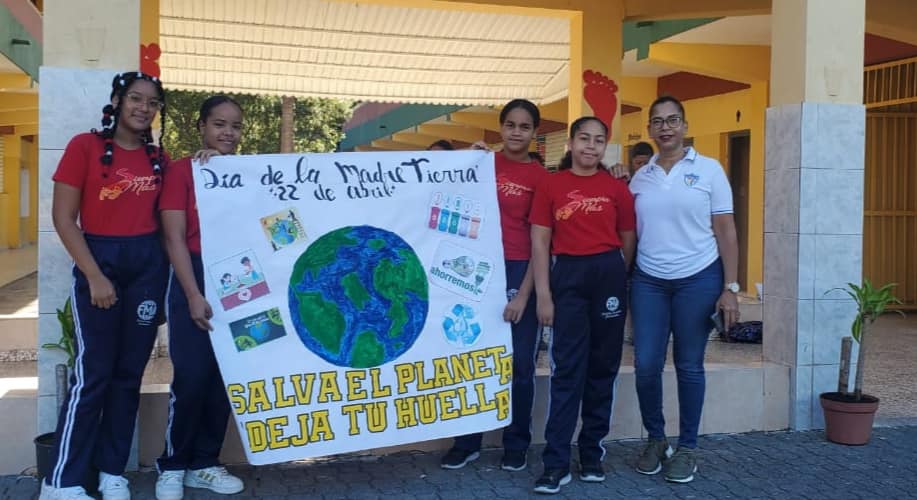 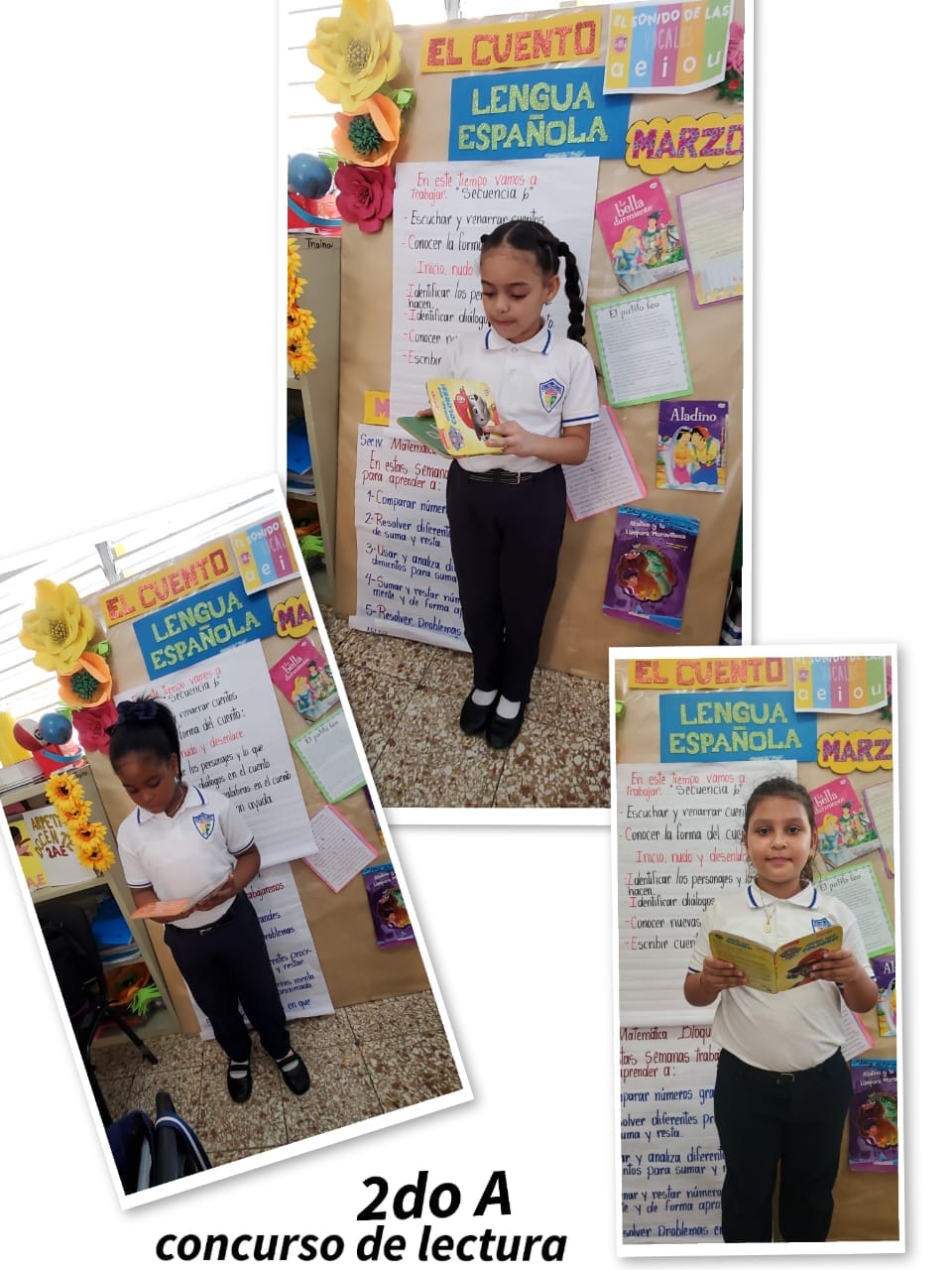 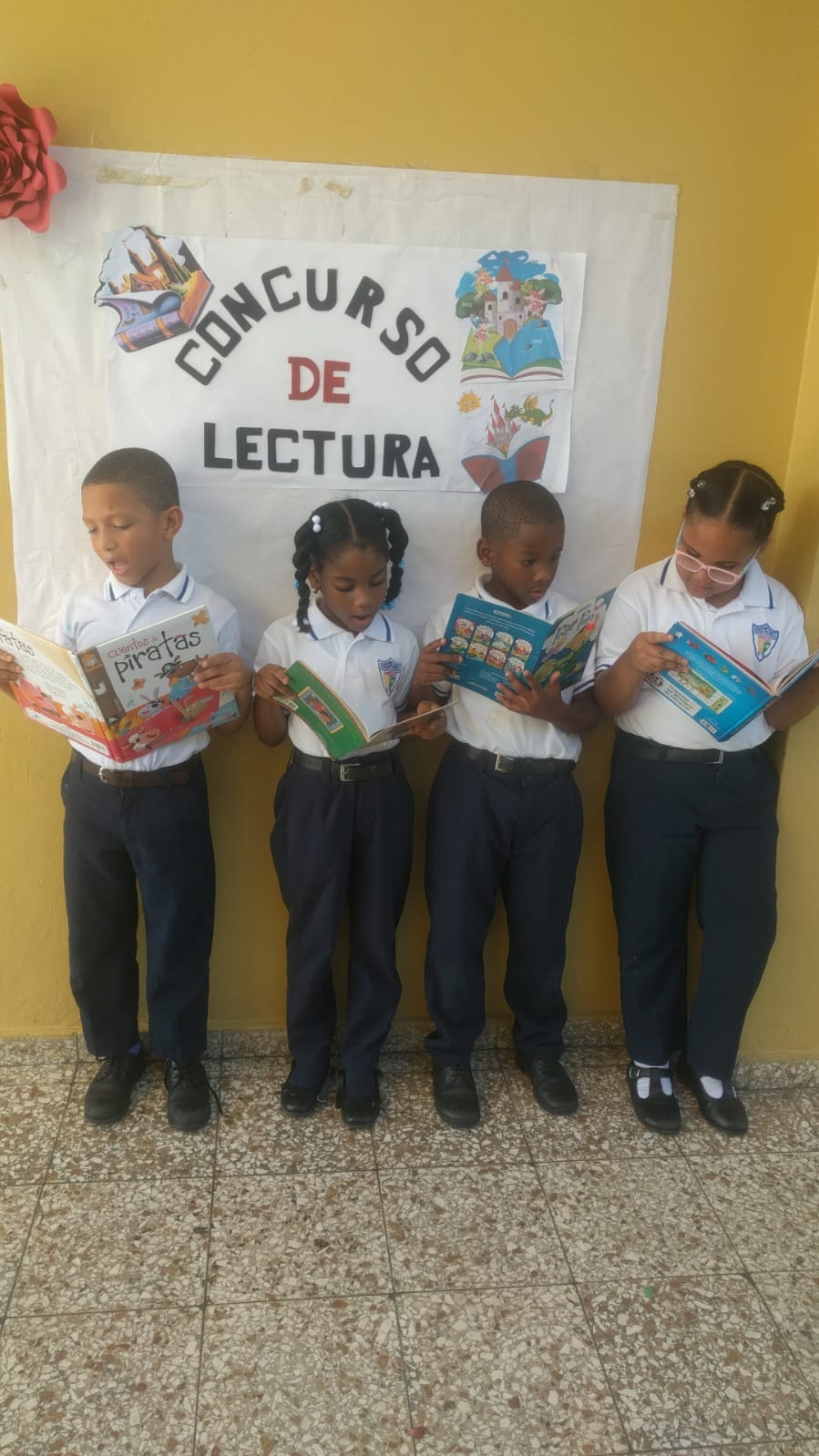 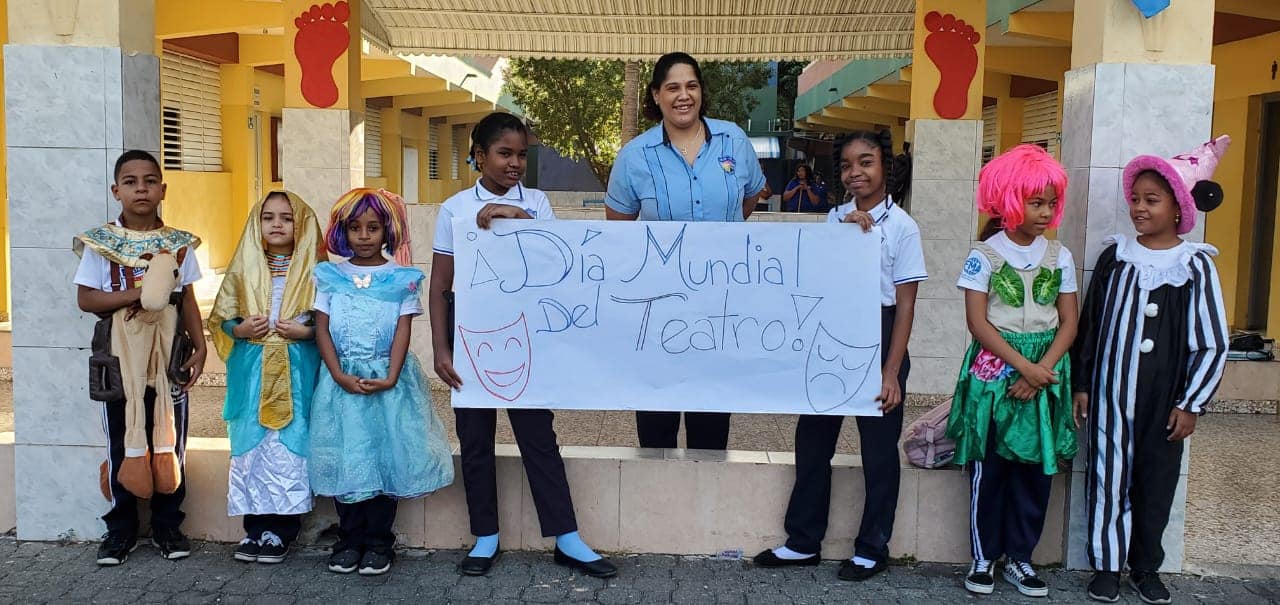 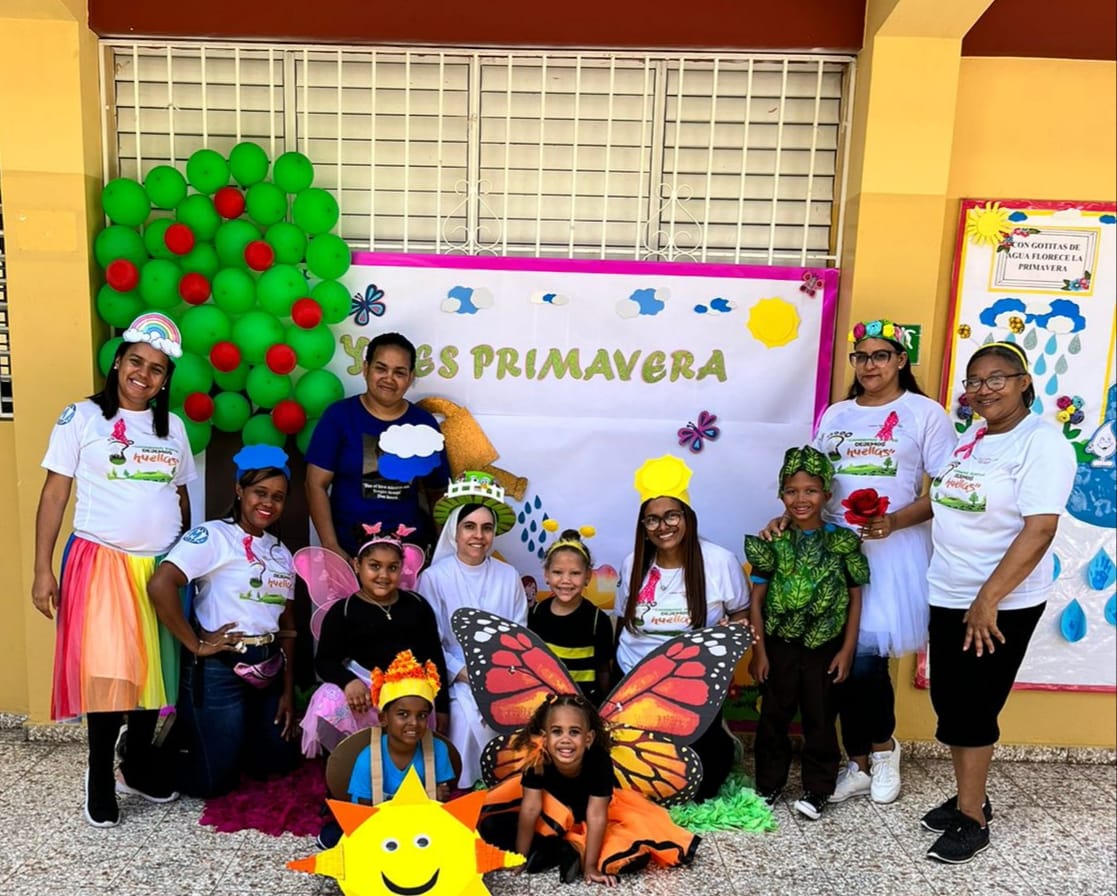 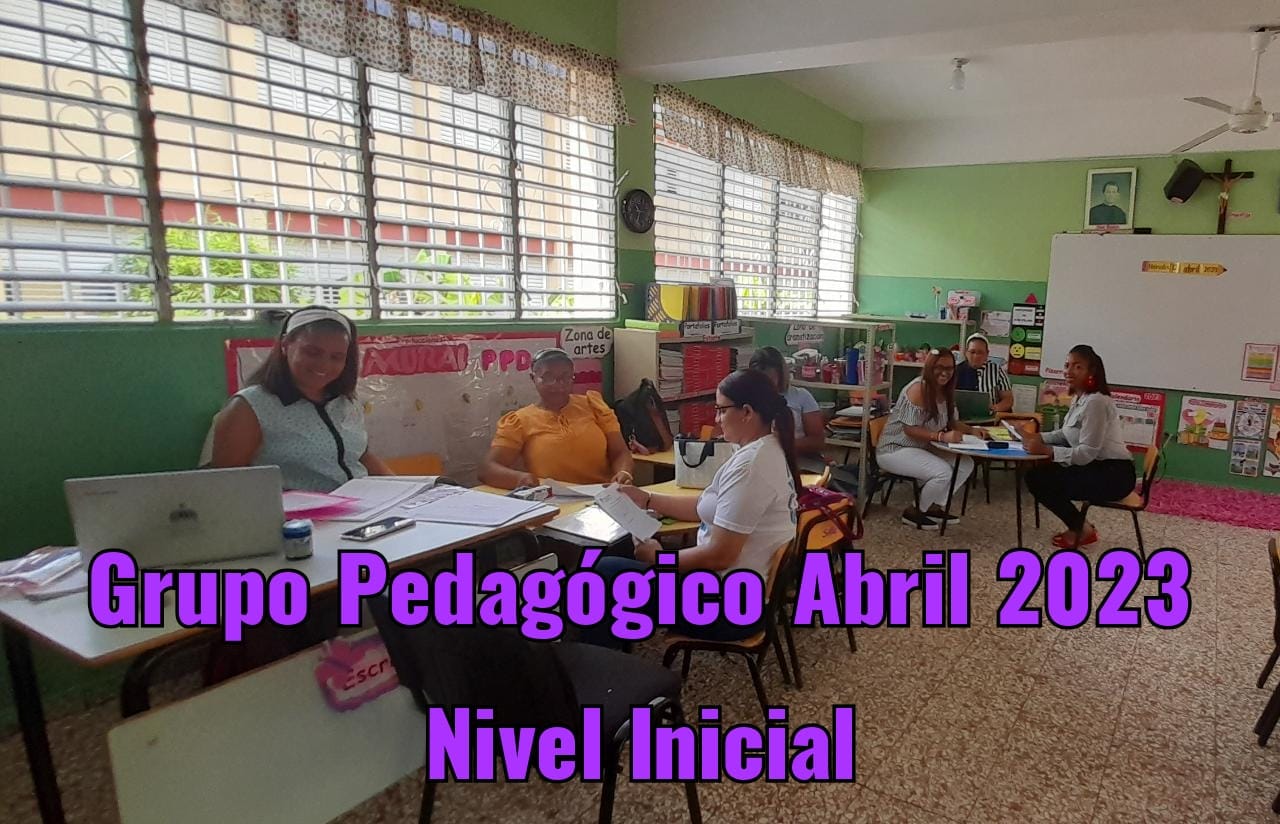 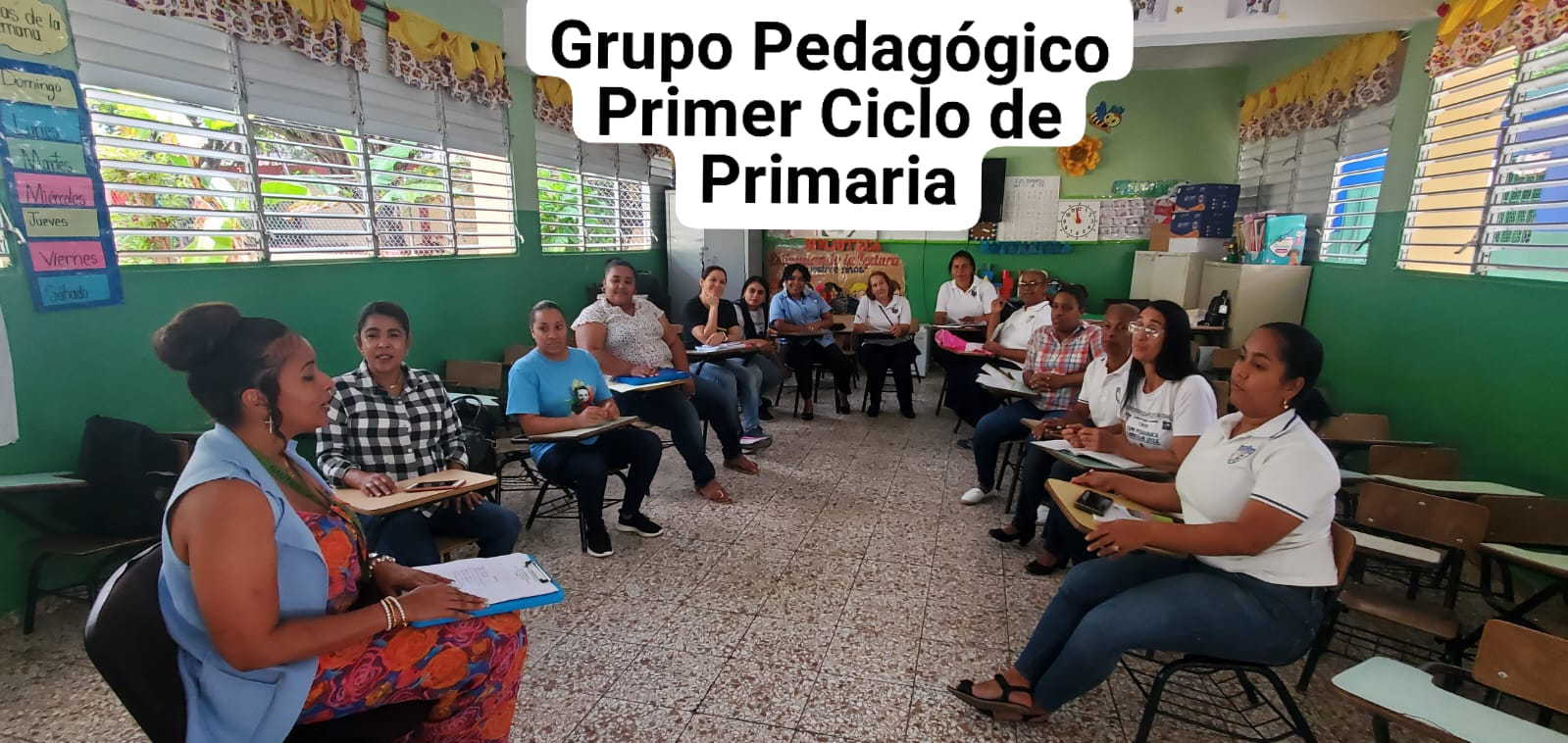 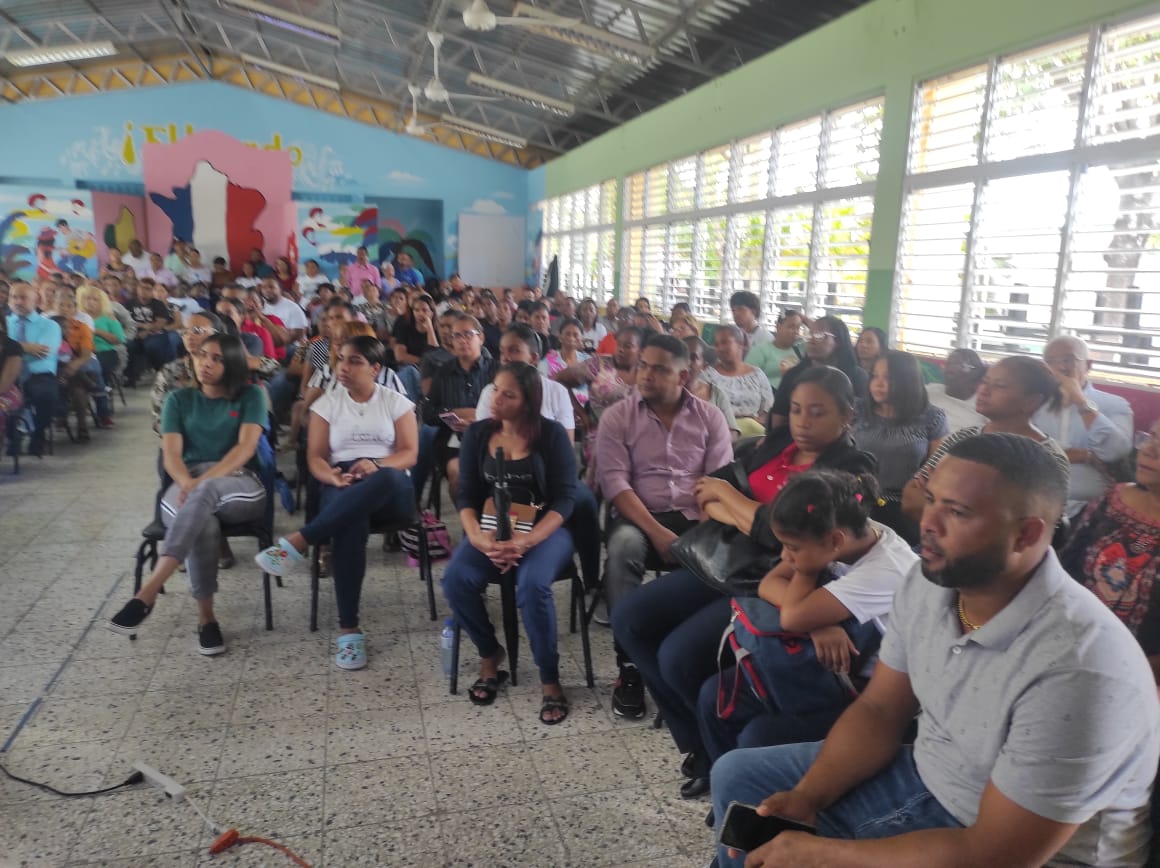 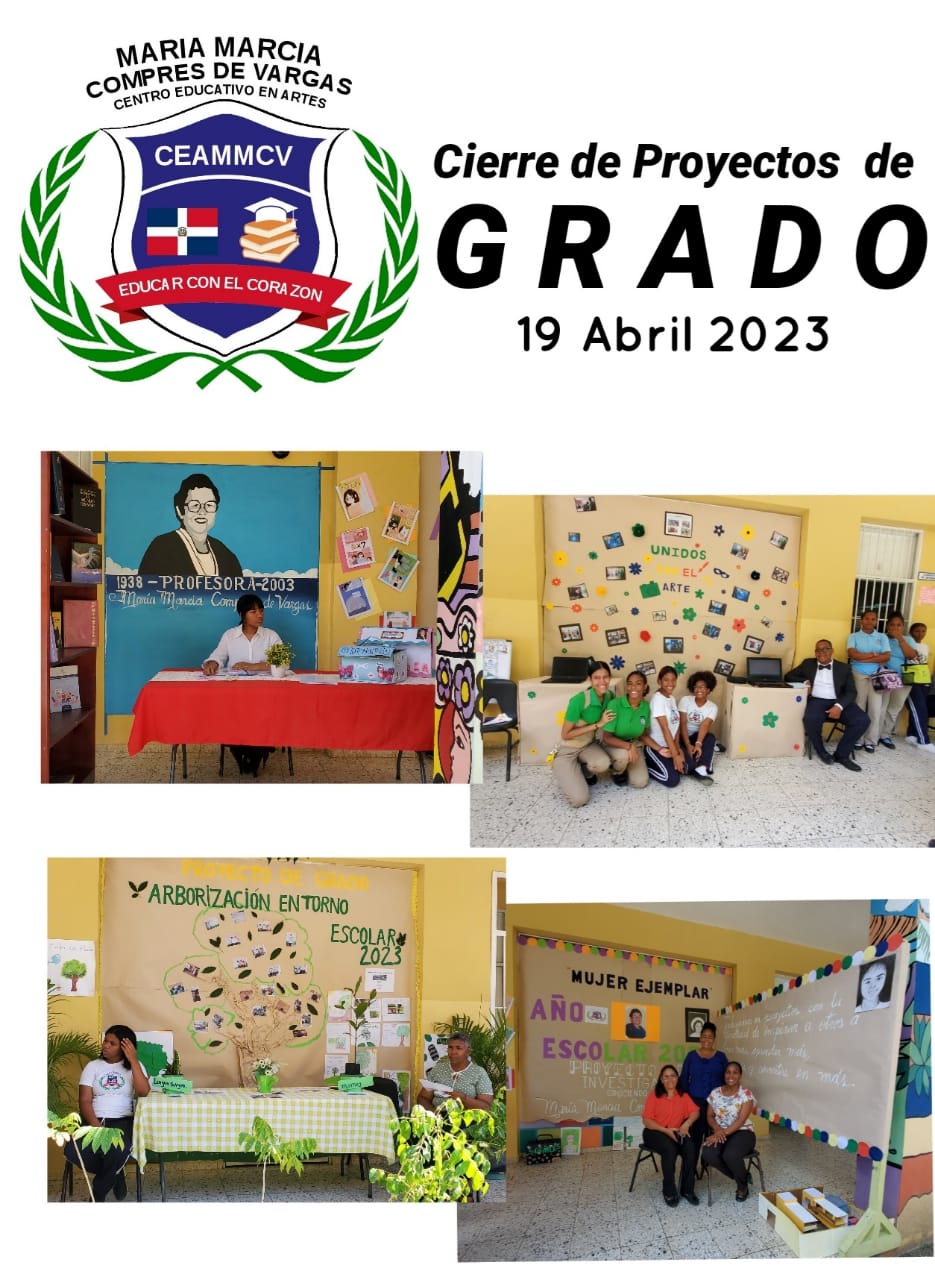 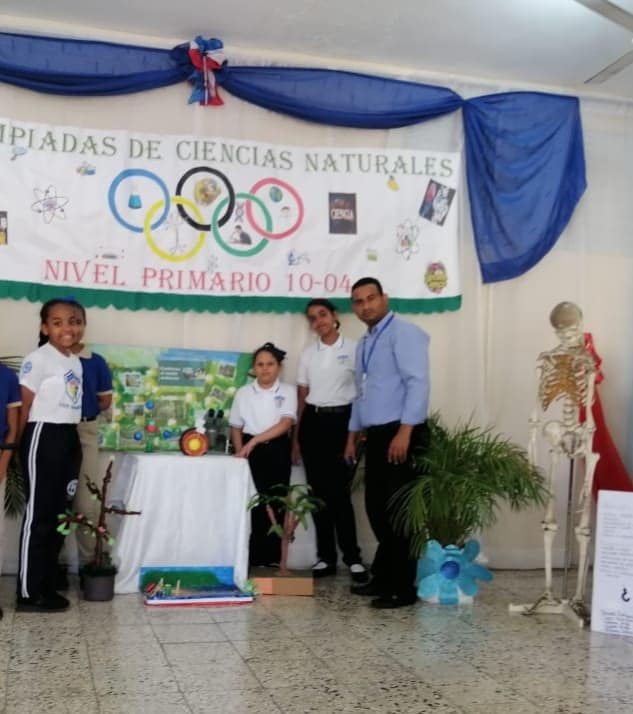 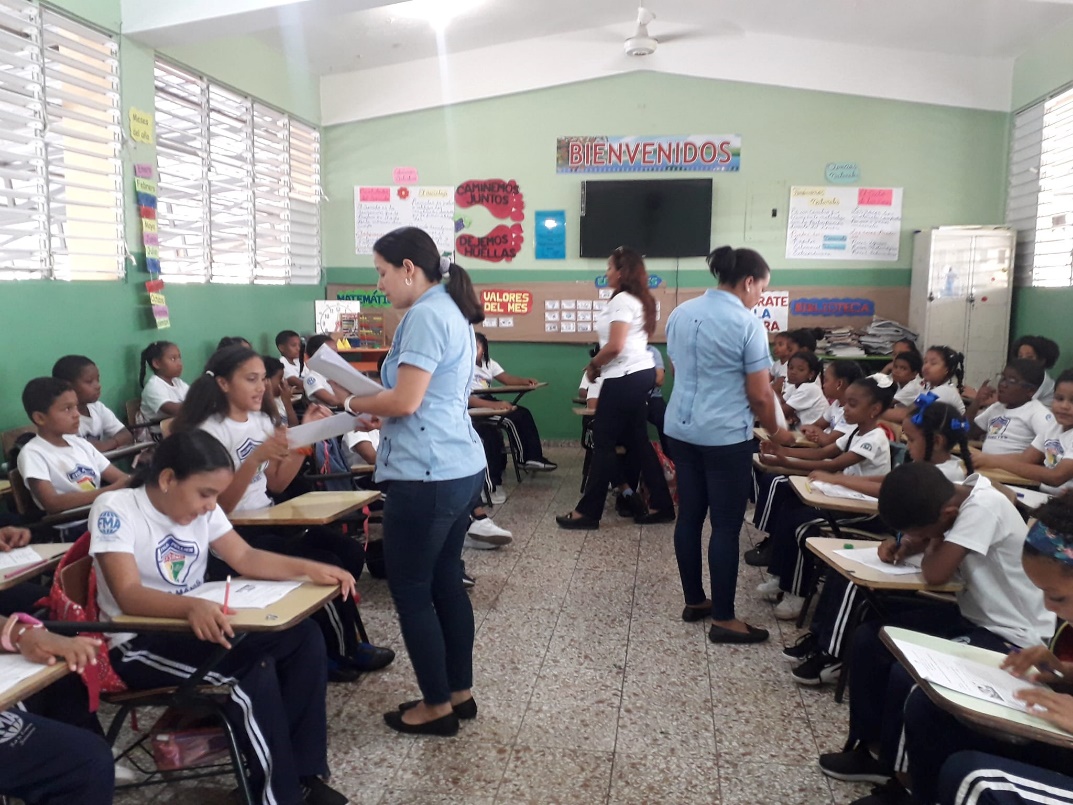 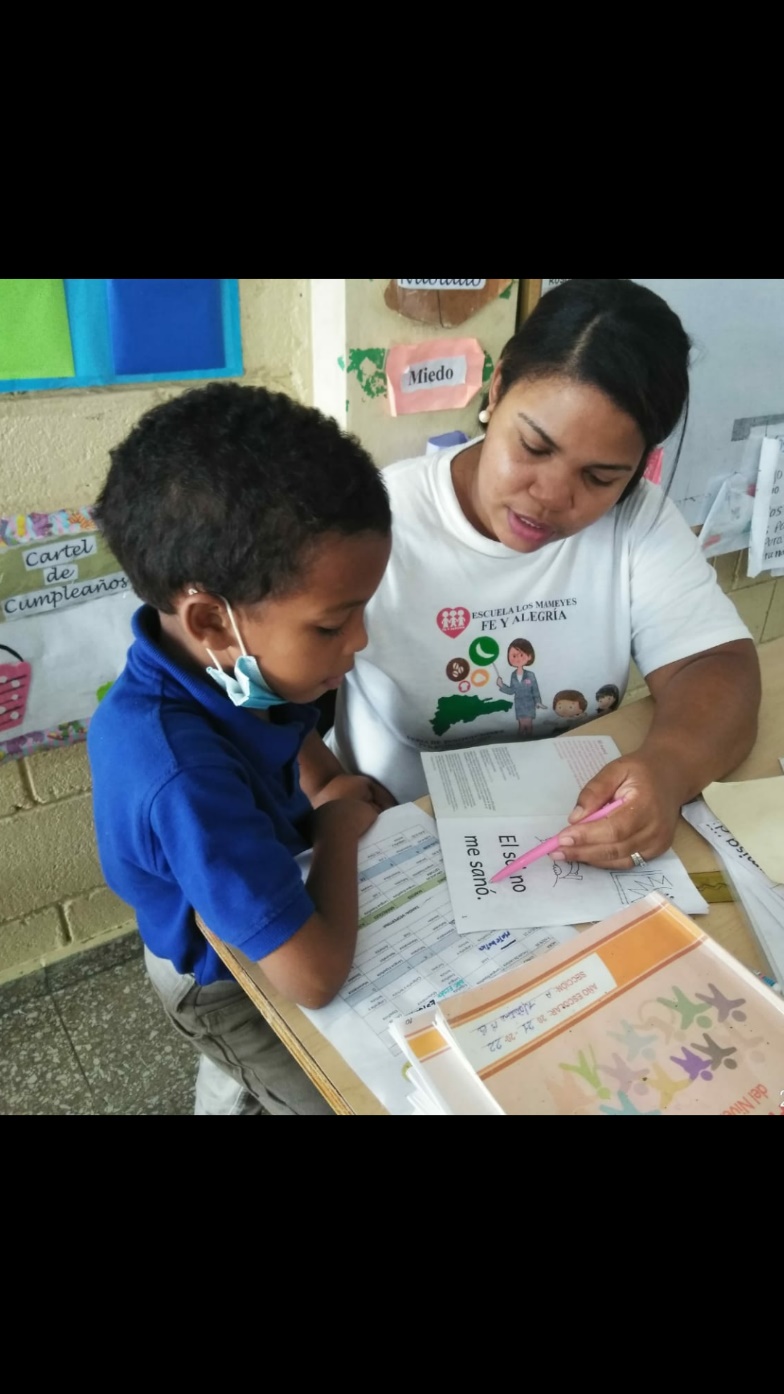 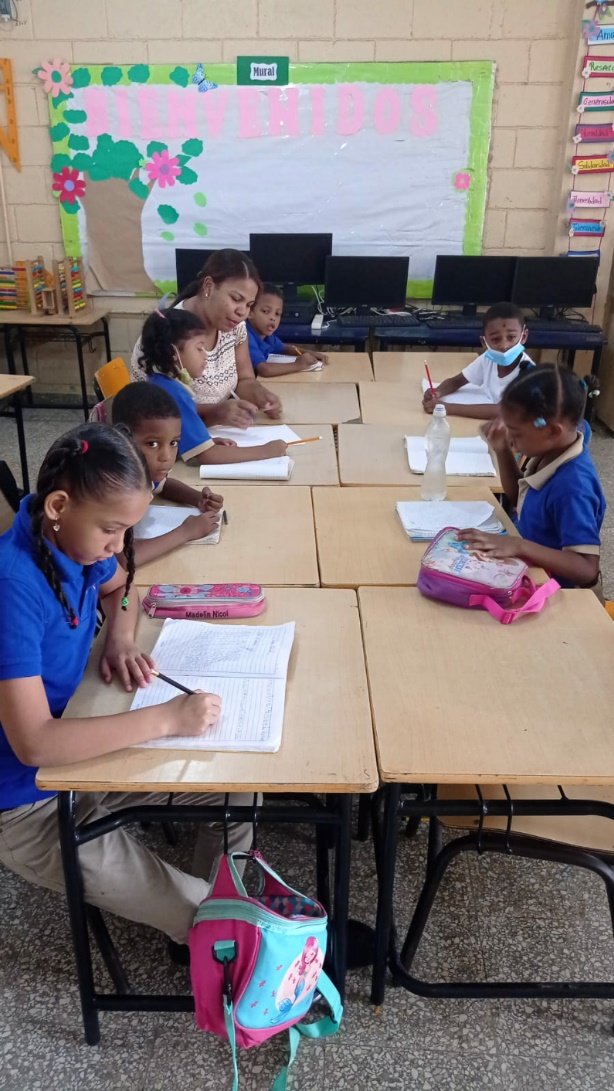 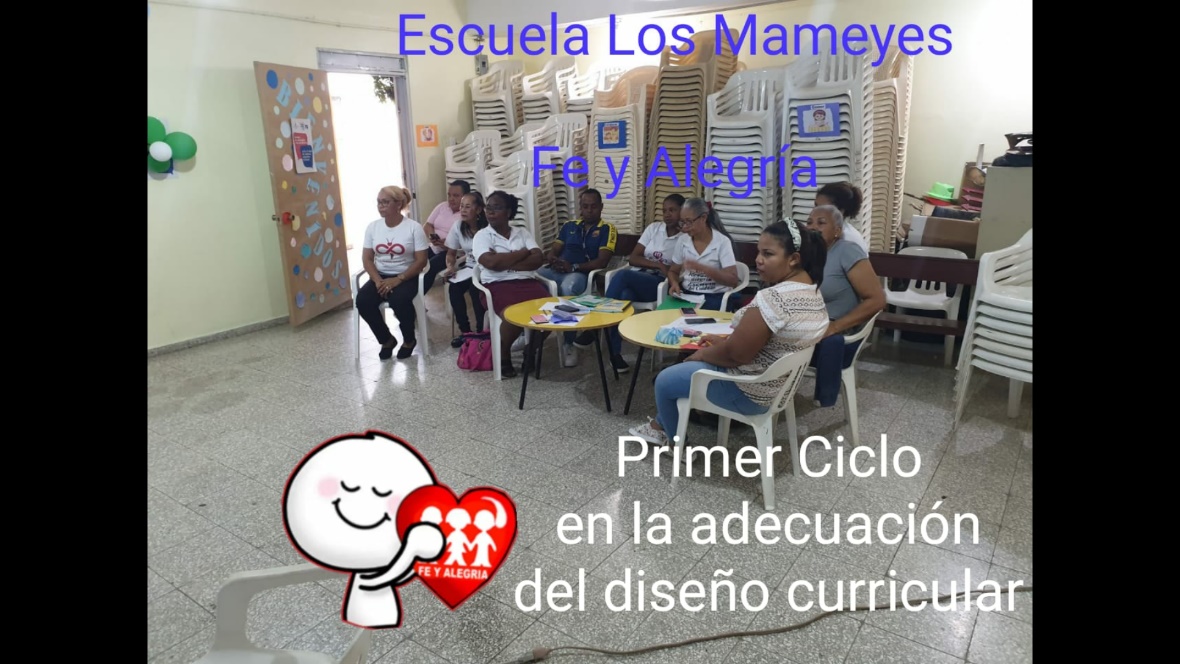 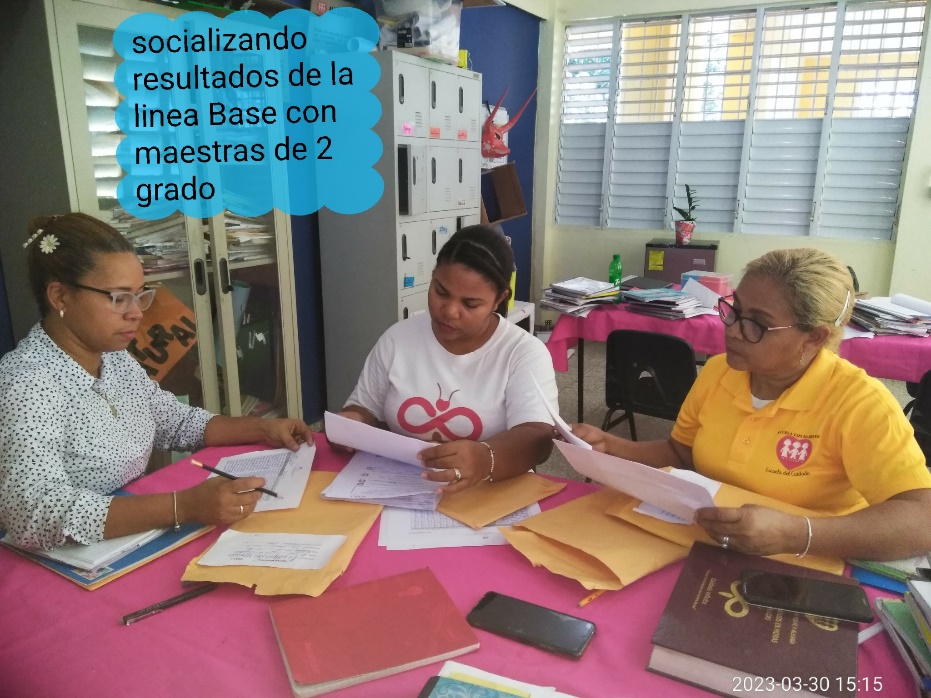 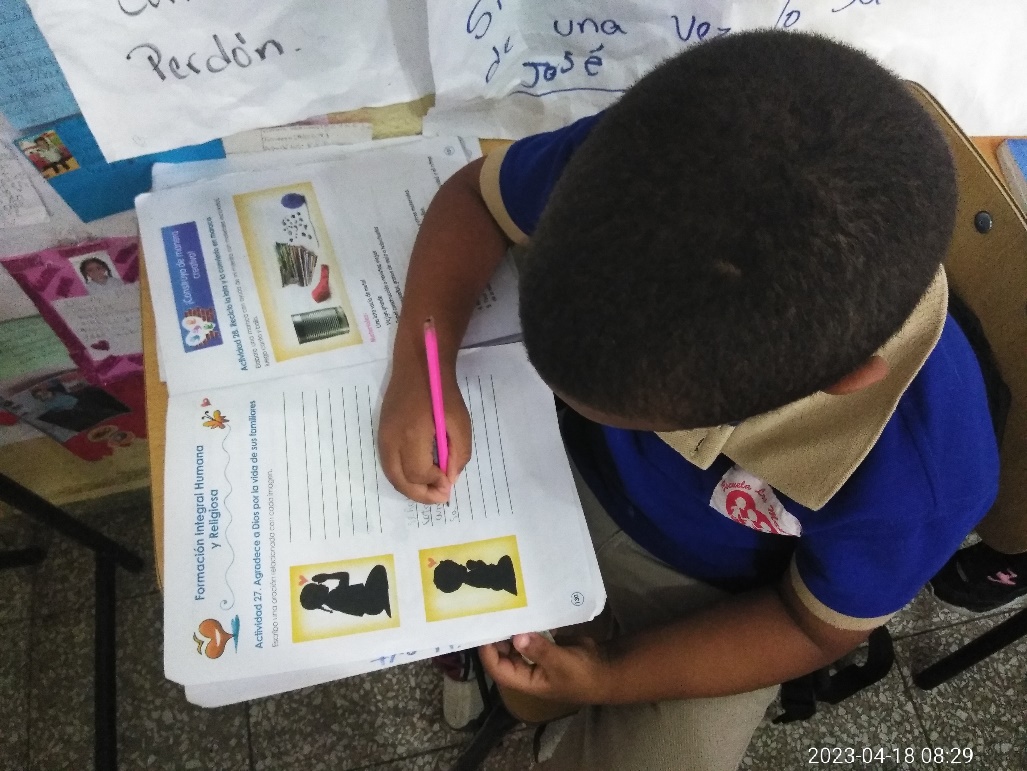 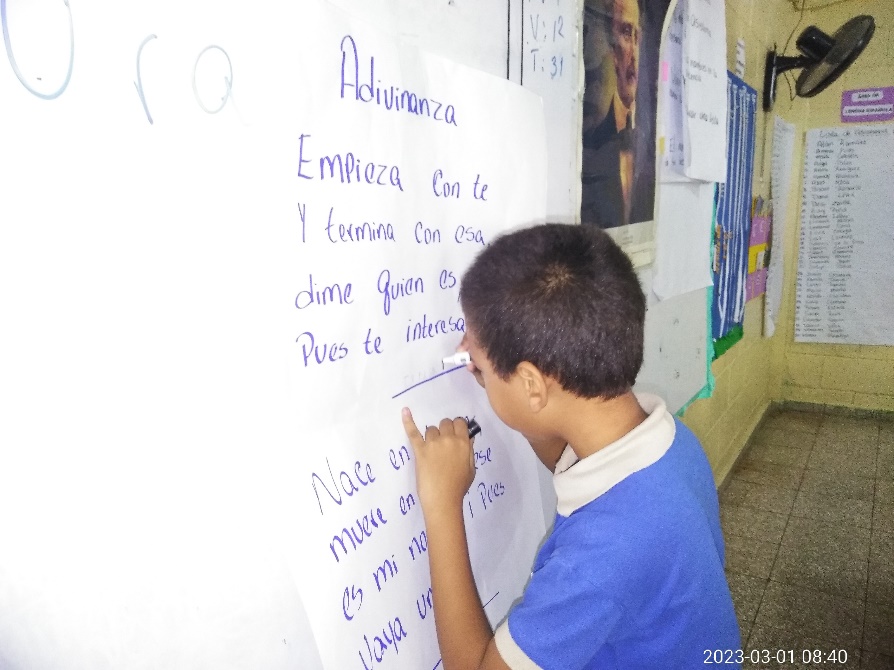 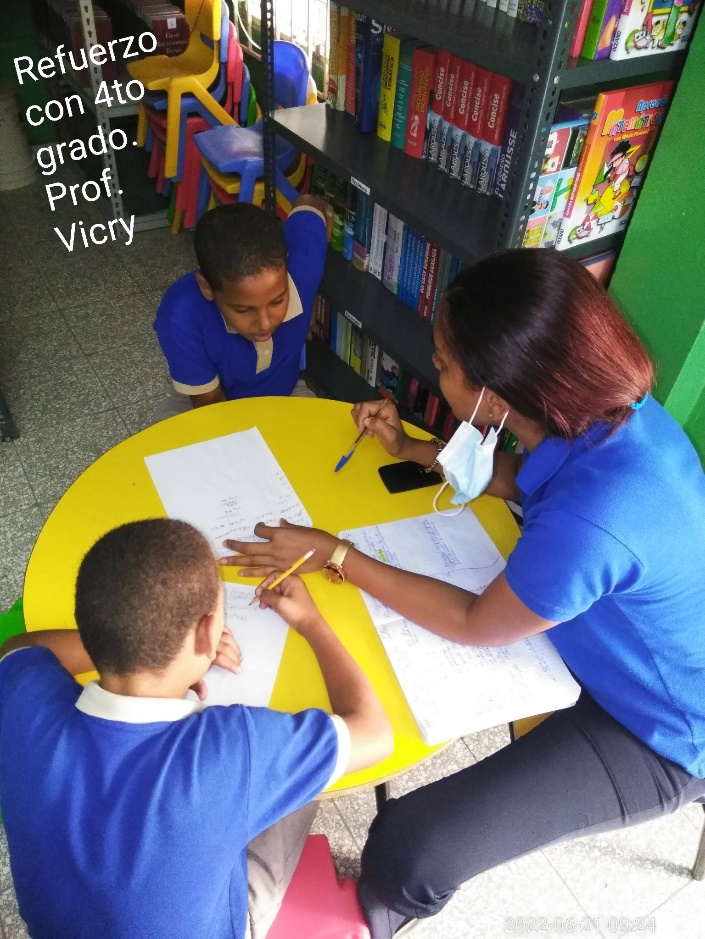 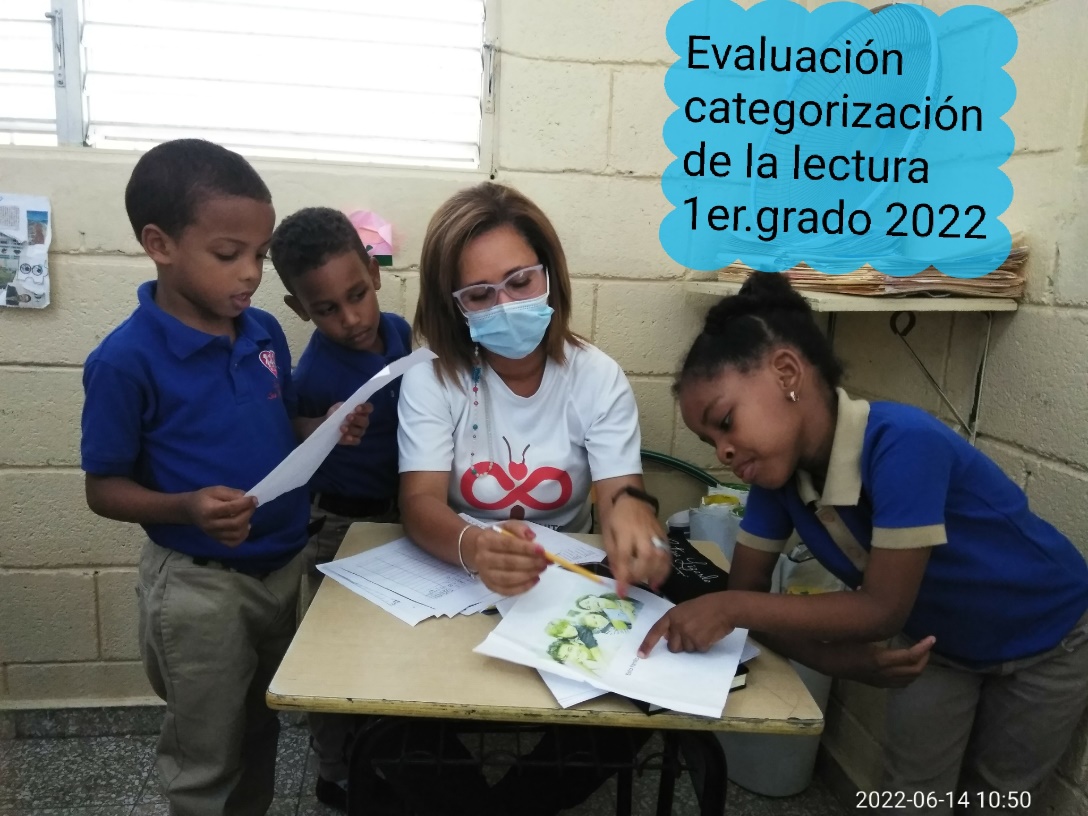 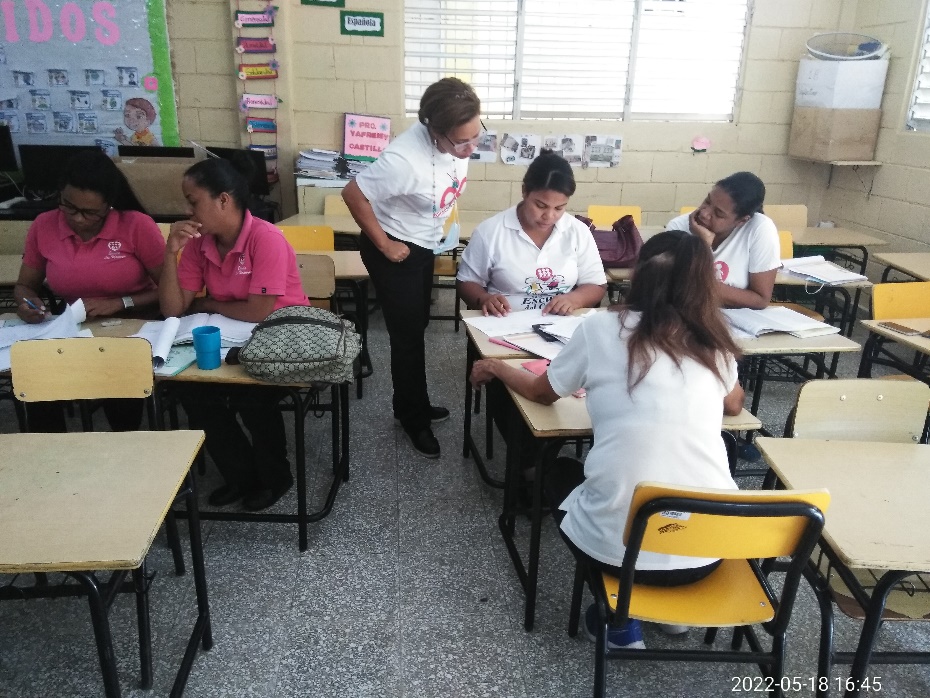 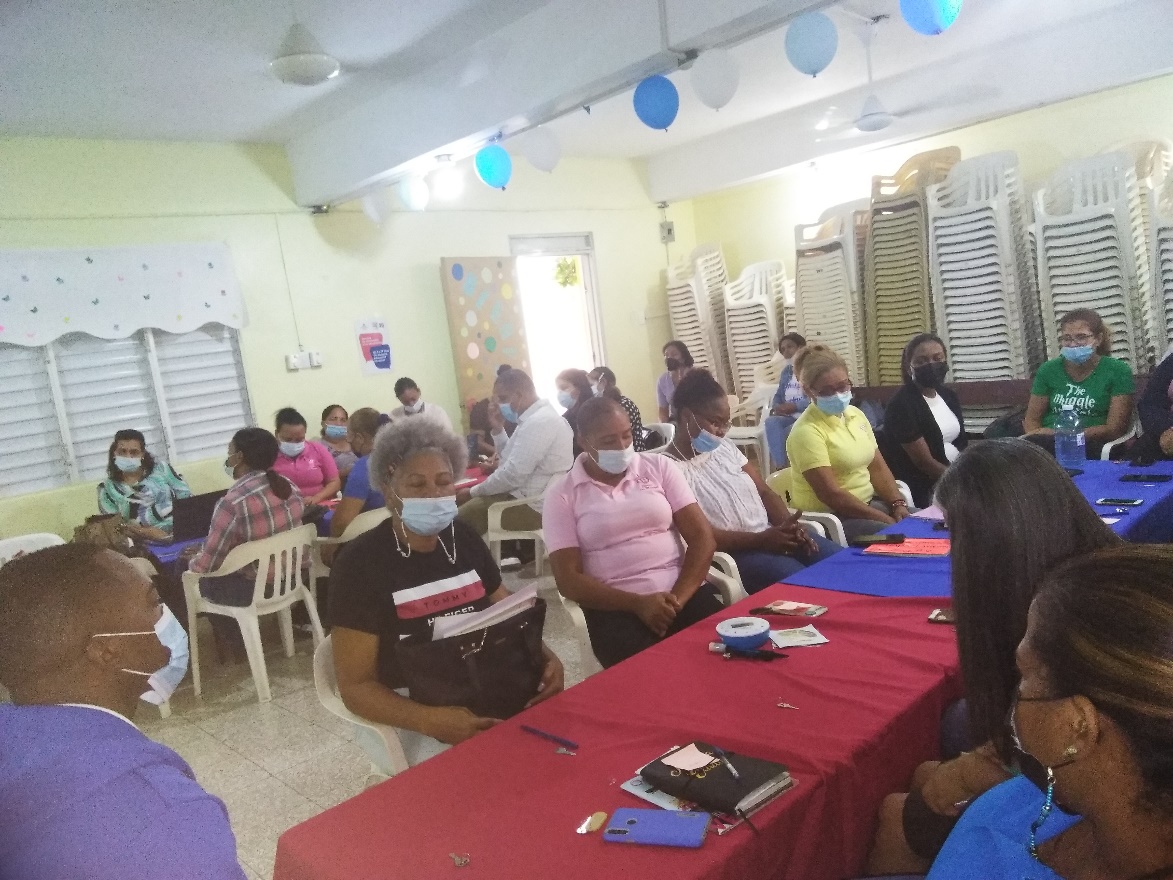 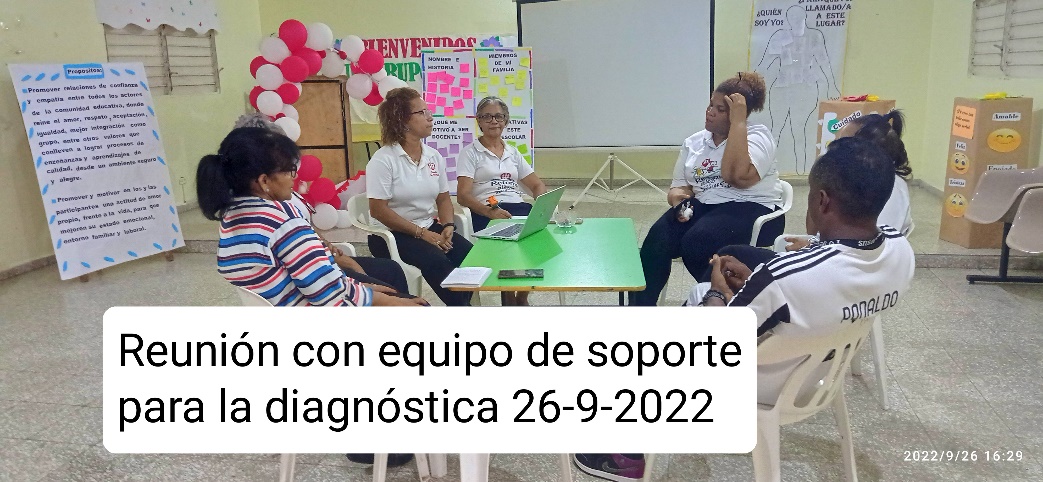 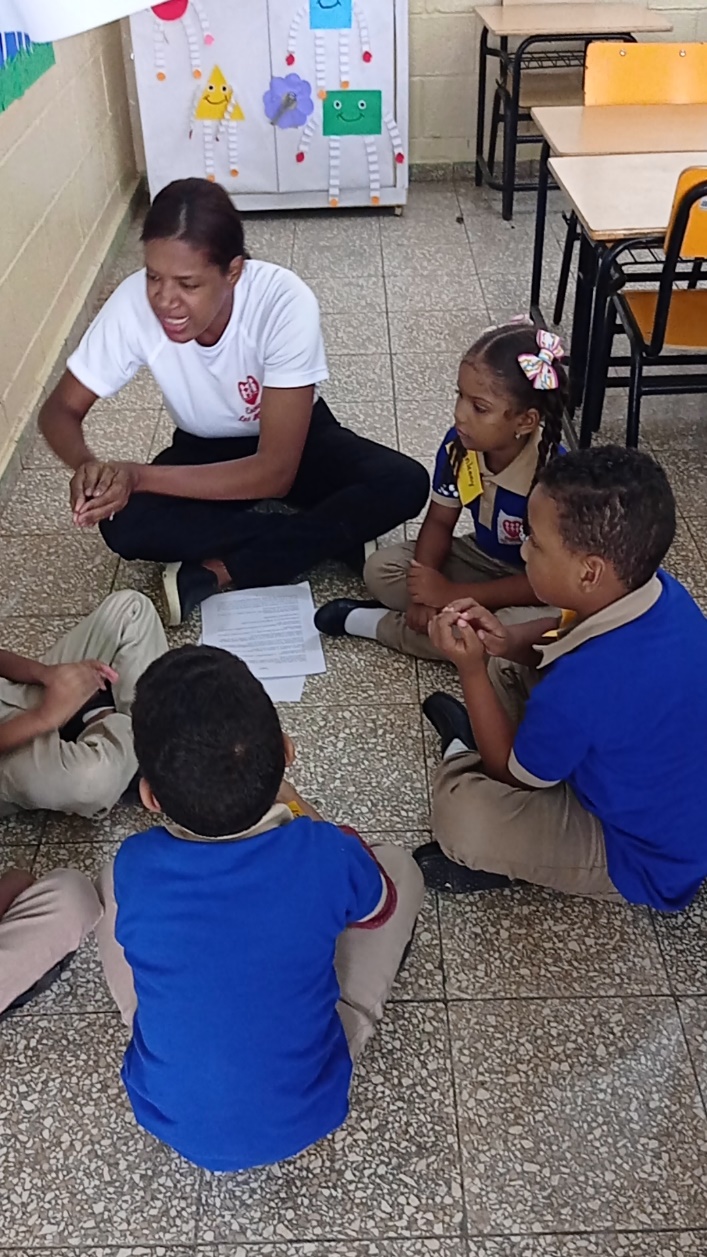 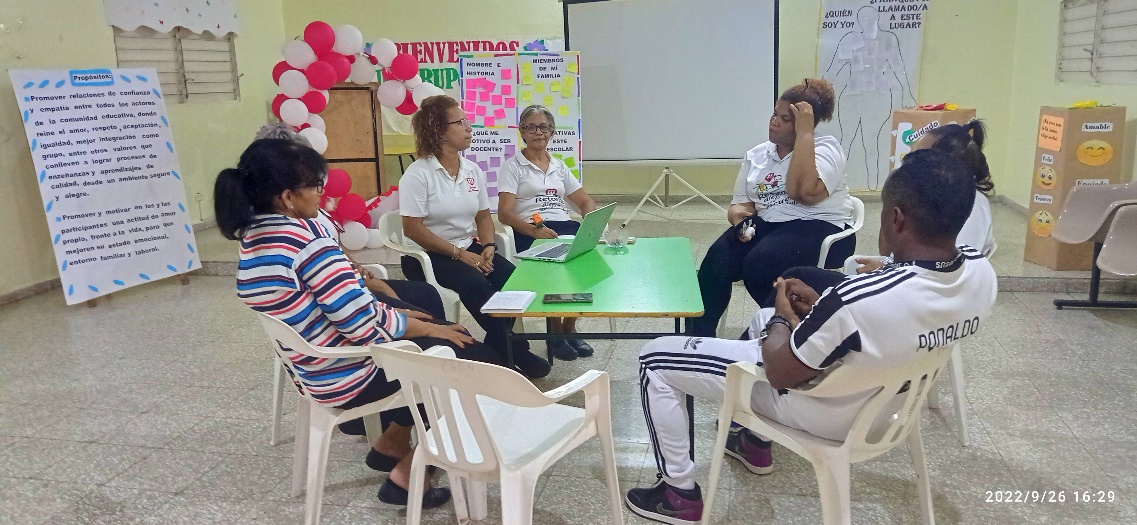 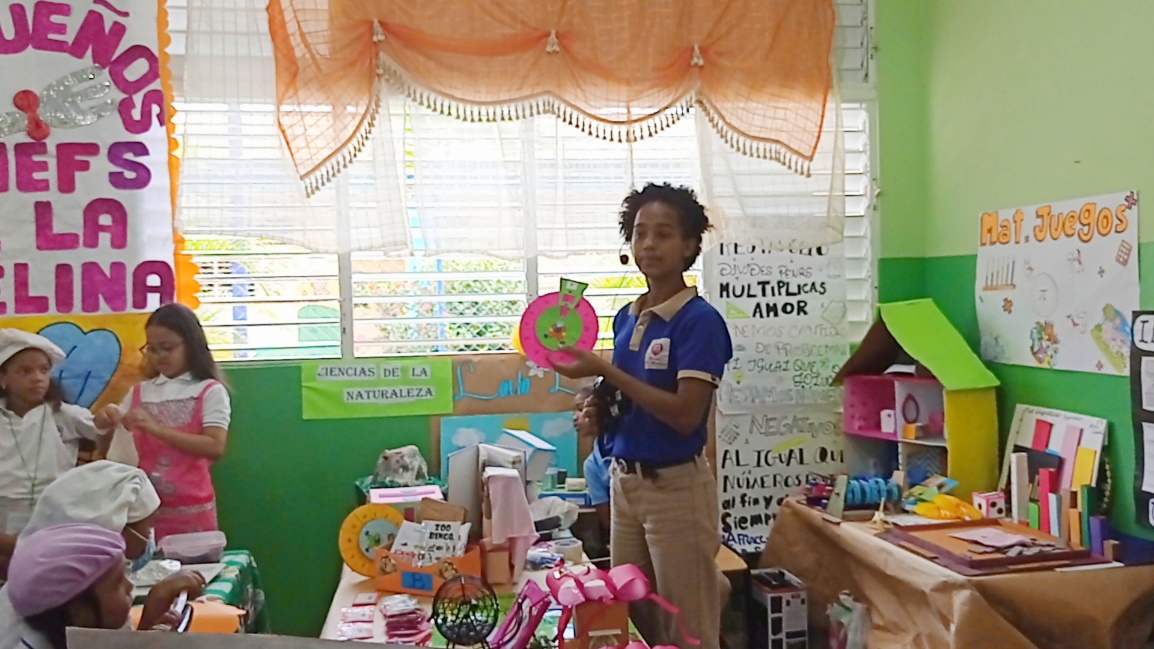 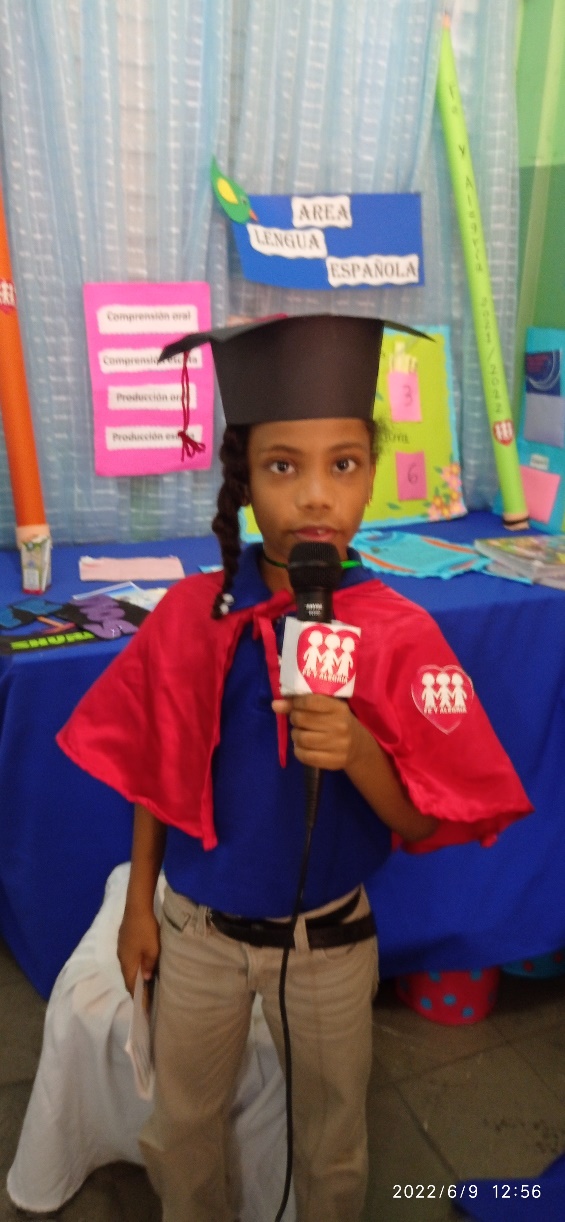 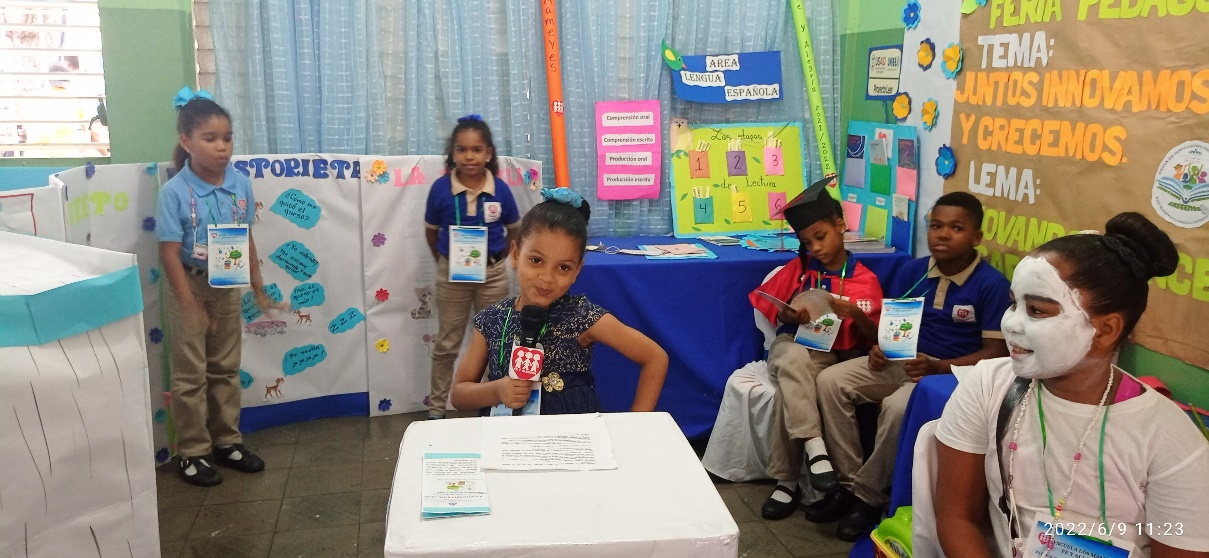 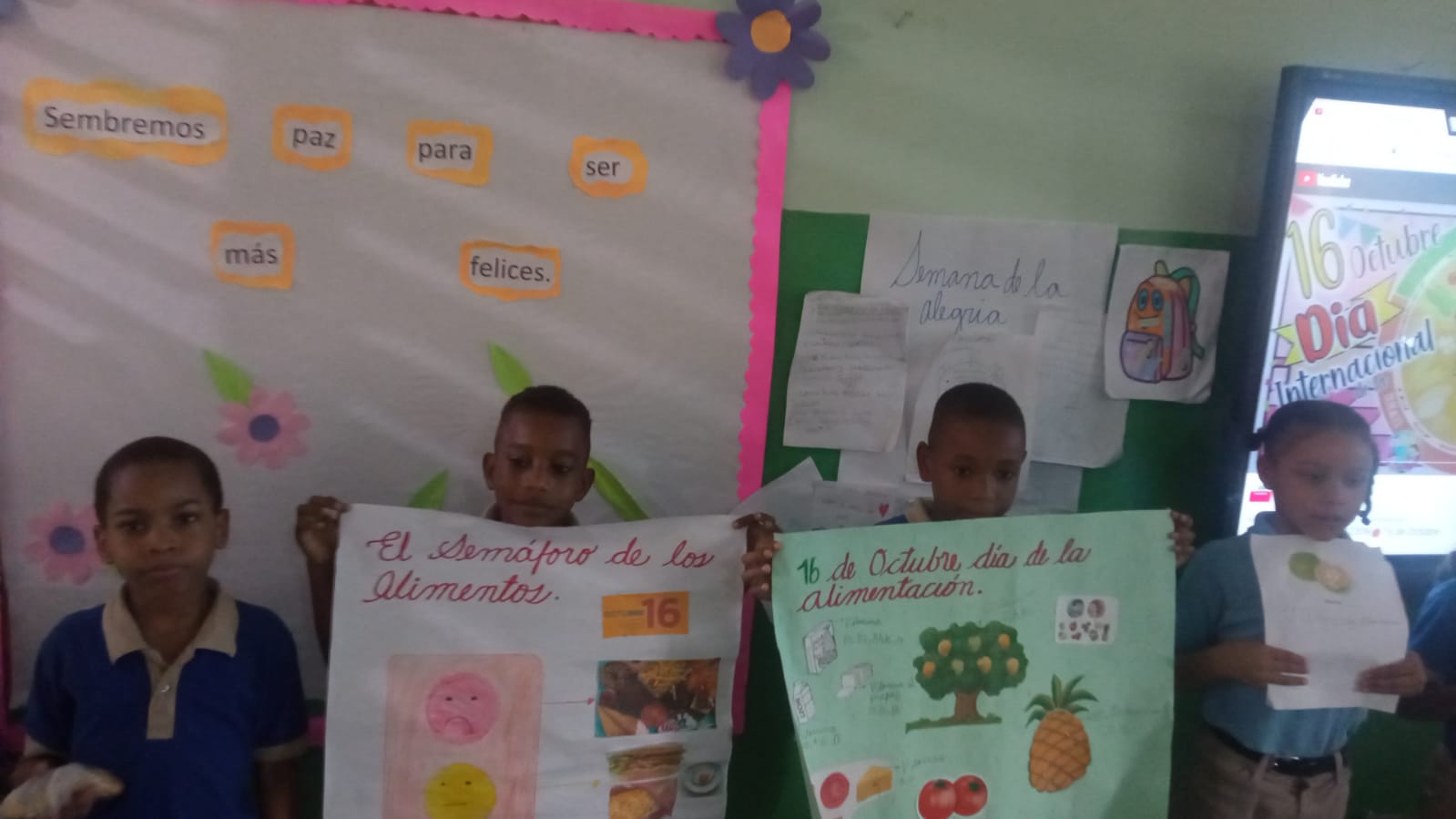 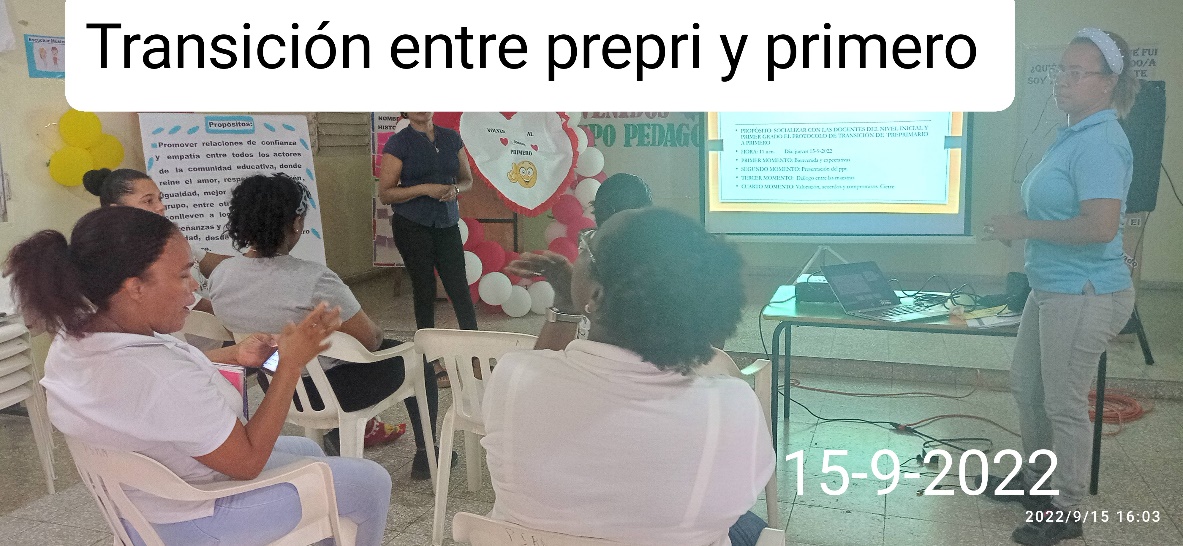 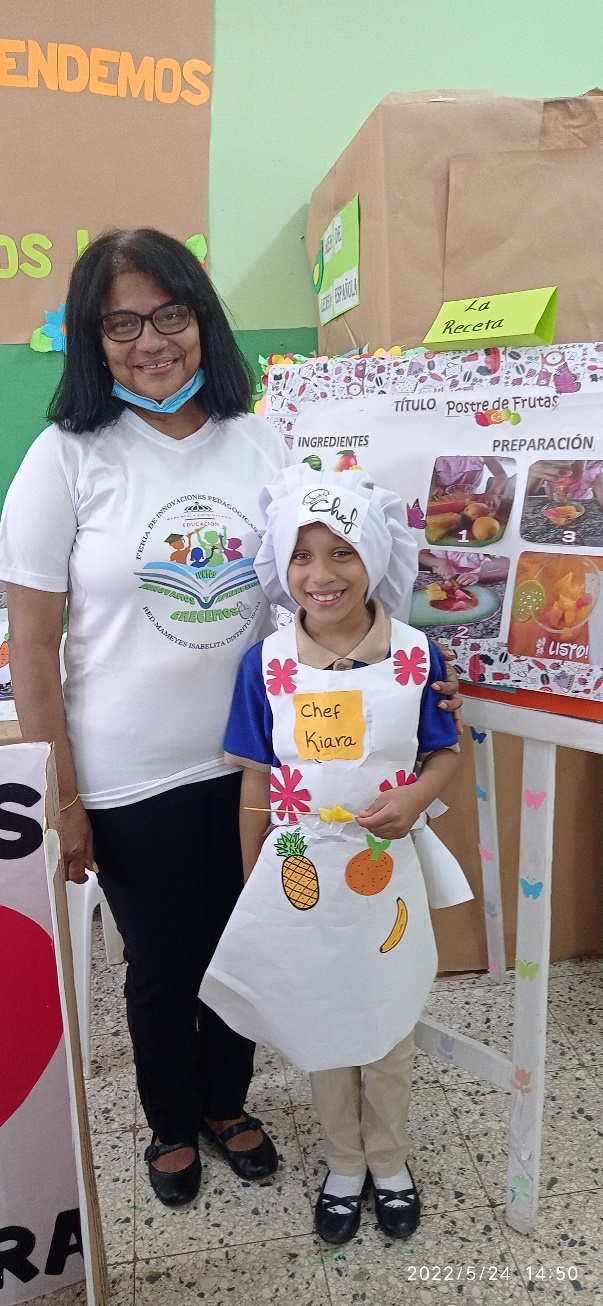 REGIONAL10DISTRITO04CENTRO EDUCATIVOESCOLASTICA PÁEZAUTORRED MAMEYES- ISABELITADOMICILIOENSANCHE ISABELITADIRECTORMARÍA MARGARITA GARCIACONTACTO809-414-3705CORREO ELECTRONICOescuelaescolasticapaez@gmail.com REGIONAL10DISTRITO04CENTRO EDUCATIVOCENTRO EN ARTES MARÍA MARCIA COMPRES DE VARGASAUTORRED MAMEYES- ISABELITADOMICILIOLOS MAMEYESDIRECTORSANDRA PAULINOCONTACTO809-517-4142CORREO ELECTRONICOlilipaulino2761@gmail.comREGIONAL10DISTRITO04CENTRO EDUCATIVOPOLITÉCNICO JOSÉ MARÍA VELAZAUTORRED MAMEYES- ISABELITADOMICILIOLOS MAMEYESDIRECTORHNA. MILEDYS HEREDIACONTACTO809-231-8006CORREO ELECTRONICORecepcionjomave01@gmail.comREGIONAL10DISTRITO04CENTRO EDUCATIVOPICKY LORAAUTORRED MAMEYES-ISABELITADOMICILIOVALLE DEL ESTEDIRECTORJOSÉ MATOSCONTACTO809 -231-7212CORREO ELECTRONICOescuelapikylora@gmail.com REGIONAL10DISTRITO04CENTRO EDUCATIVOCENTRO DESARROLLO INTEGRAL CRISTIANO CLAREN LEHMANAUTORRED MAMEYES- ISABELITADOMICILIOLOS TRES OJOSDIRECTORALTAGRACIA DE JESUS GOMEZCONTACTO809-756-0906CORREO ELECTRONICOClarenlehman91@hotmail.com REGIONAL10DISTRITO04CENTRO EDUCATIVONILDA CELESTE NOVAAUTORRED MAMEYES- ISABELITADOMICILIOLOS MAMEYESDIRECTORCONFESOR NUÑEZCONTACTO 829-545-9046CORREO ELECTRONICOProfnildacelestenova@gmail.comREGIONAL10DISTRITO04CENTRO EDUCATIVOSALOMÉ UREÑA DE HENRIQUEAUTORRED MAMEYES- ISABELITADOMICILIOLOS COQUITOSDIRECTORDODY CRUZ CANELACONTACTO809-969-3145CORREO ELECTRONICOescuelabasicasalome21@gmail.com REGIONAL10DISTRITO04CENTRO EDUCATIVOLOS MAMEYES FE Y ALEGRÍAAUTORRED MAMEYES- ISABELITADOMICILIOLOS MAMEYESDIRECTORNORIS VARGASCONTACTO809-788-1886CORREO ELECTRONICOlosmameyesfeyalegria@gmail.com REGIONAL10DISTRITO04CENTRO EDUCATIVOCELINA PELLIERAUTORRED MAMEYES- ISABELITADOMICILIOLOS MAMEYESDIRECTORSOR KIRCE VERASCONTACTO809-599-9319  CORREO ELECTRONICOescuecepellier@yahoo.esCentro EducativoAño de inicioMatricula actualSalomé Ureña1978910Escolástica Páez1982867Los Mameyes Fe y Alegría19861256Claren Lhenman1989610Celina Pellier19941641Politécnico José María Velaz2006378Picky Lora2006624María Marcia Comprés de Vargas2014923Nilda celeste nova20151394NILDA CELESTE NOVANILDA CELESTE NOVAAñoCantidad2015-2016206,822.192016-2017314,881.432017-2018423,952.672018-2019513,976.342019-2020606,649.092020-2021699,988.782021-2022572,143.43Total3,338,413.93CENTRO DE DESARROLLO INTEGRAL CRISTIANO CLAREN LEHMANCENTRO DE DESARROLLO INTEGRAL CRISTIANO CLAREN LEHMANAñoCantidad 2020303,605.332021466,985.4320221,216,300.1Total1,986,890.86ESCOLÁSTICA PÁEZESCOLÁSTICA PÁEZAño Cantidad20171,380,042.972018716,585.792019655,403.612020275,984.56202196,944.3320221,047,835.18Total4,172,796.44		CENTRO EDUCATIVO CELINA PELLIER		CENTRO EDUCATIVO CELINA PELLIERAÑOCANTIDAD RD$2012  782,336.2620132,438,181.6420142,234,333.2920151,157,824.5220162,258,188.2620172,314,103.6220183,153,714.7520191,329,340.752020   641,511.8520212,488,454.4920221,067,412.00TOTAL19,865,401.43CENTRO EDUCATIVO EN ARTES MARÍA MARCIA COMPRES DE VARGASCENTRO EDUCATIVO EN ARTES MARÍA MARCIA COMPRES DE VARGASAño Cantidad2016329,179.512017755,900.002018537,624.22019682,078.782020708,917.942021342,216.612022684,800.15Total4,040,717.19POLITECNICO JOSE MARIA VELAZ-FE Y ALEGRIAPOLITECNICO JOSE MARIA VELAZ-FE Y ALEGRIAAñoCantidad201249,400.002013267,596.892014266,762.512015155,000.002016154,136.542017147,470.002018250,449.362019176,978.512021254,332.082022355,318.12Total2,077,444.01Escuela Los Mameyes Fe y AlegríaEscuela Los Mameyes Fe y AlegríaAño Cantidad20171,267,469.182018740,131.862019994,678.622020732,584.5520211,515,134.4320222,342,705.48Total7,592,704.12Escuela Salomé UreñaEscuela Salomé UreñaAño Cantidad20171,098,533.002018700,016.972019873,659.632020753,529.3920211,100,950.0320222,002,502.96Total6,529,191.98Total General Centros EducativosTotal General Centros EducativosNILDA CELESTE NOVA3,338,413.93CLAREN LEHMAN1,986,890.86ESCOLÁSTICA PÁEZ4,172,796.44CELINA PELLIER19,865,401.43MARÍA MARCIA COMPRES DE VARGAS4,040,717.19JOSÉ MARÍA VELAZ-FE Y ALEGRÍA2,077,444.01LOS MAMEYES FE Y ALEGRÍA7,592,704.12SALOMÉ UREÑA6,529,191.98TOTAL49,603,559.96